KUL/KURUMLAR İÇİN STRATEJİK PLAN TASLAĞIBu taslak,*Stratejik plan hazırlarken okul/kurumlarımıza örnek sunmak amacıyla tasarlanmıştır.*Taslakta yer alan bilgi ve tablolar örnektir.*Okulunuzla ilgisi olmayan bölümleri/tabloları çıkartılabilir veya okulunuza/kurumuza uygun hale getirilebilir.*Değişikler yapabilir, örnek tabloları istediğiniz gibi çizip doldurabilirsiniz*Plan hazırlanma aşamasında okulun/kurumun tüm paydaşlarıyla işbirliğine gidilmesi, planın görsellerle desteklenmesi, durum analizinin detaylı yapılması, amaç ve hedeflerin özgün bir şekilde belirlenmesi, planın hazırlanmasında öncelikler arasındadır.*Plan hazırlama aşamalarında herhangi bir sorunla karşılaşır ya da teknik desteğe ihtiyacınız olursa Kastamonu İl Milli Eğitim Müdürlüğü Stratejik Planlama Koordinatörü Selman GÖKKAYA’ya mail ile ulaşabilirsiniz.İLETİŞİMKASTAMONU İL MİLLİ EĞİTİM MÜDÜRLÜĞÜSTRATEJİ GELİŞTİRME ŞUBESİstratejikplanlama37@gmail.com  0 366 2141001T.C.BODRUM KAYMAKAMLIĞIAKYARLAR HACI MAHMUT TINAZTEPE ORTAOKULUSTRATEJİK PLANI(2015-2019)MUĞLA 2015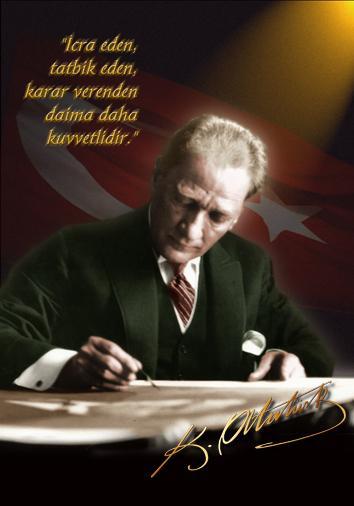 “Büyük olmak için hiç kimseye iltifat etmeyeceksin. Hiç kimseyi aldatmayacaksın. Ülke için gerçek amaç ne ise onu görecek, o hedefe yürüyeceksin. Herkes senin aleyhinde bulunacaktır. Herkes seni yolundan çevirmeye çalışacaktır. Fakat sen buna karşı direneceksin. Önüne sonsuz engeller yığacaklardır. Kendini büyük değil küçük, zayıf ve araçsız, hiç sayarak, kimseden yardım gelmeyeceğine inanarak bu engelleri aşacaksın. Bundan sonra da sana büyüksün derlerse, bunu söyleyenlere güleceksin”.                                                Mustafa Kemal ATATÜRK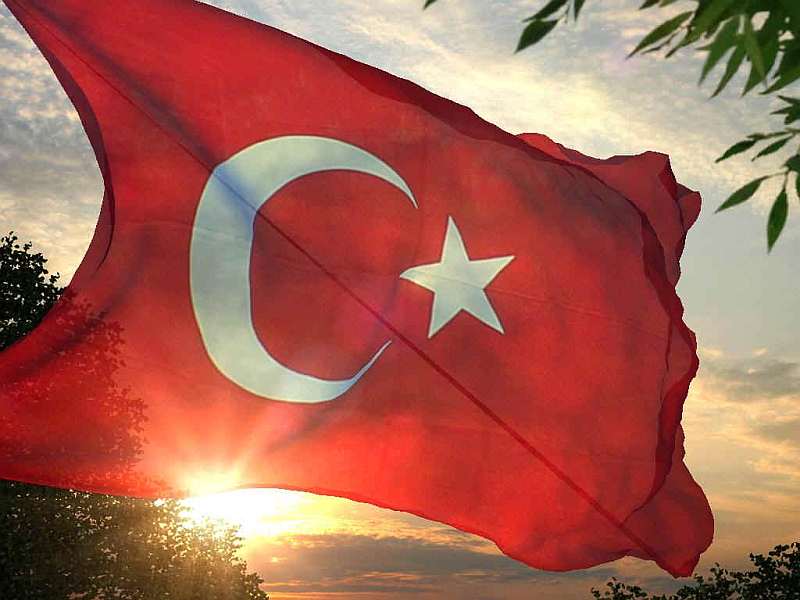 İSTİKLAL MARŞI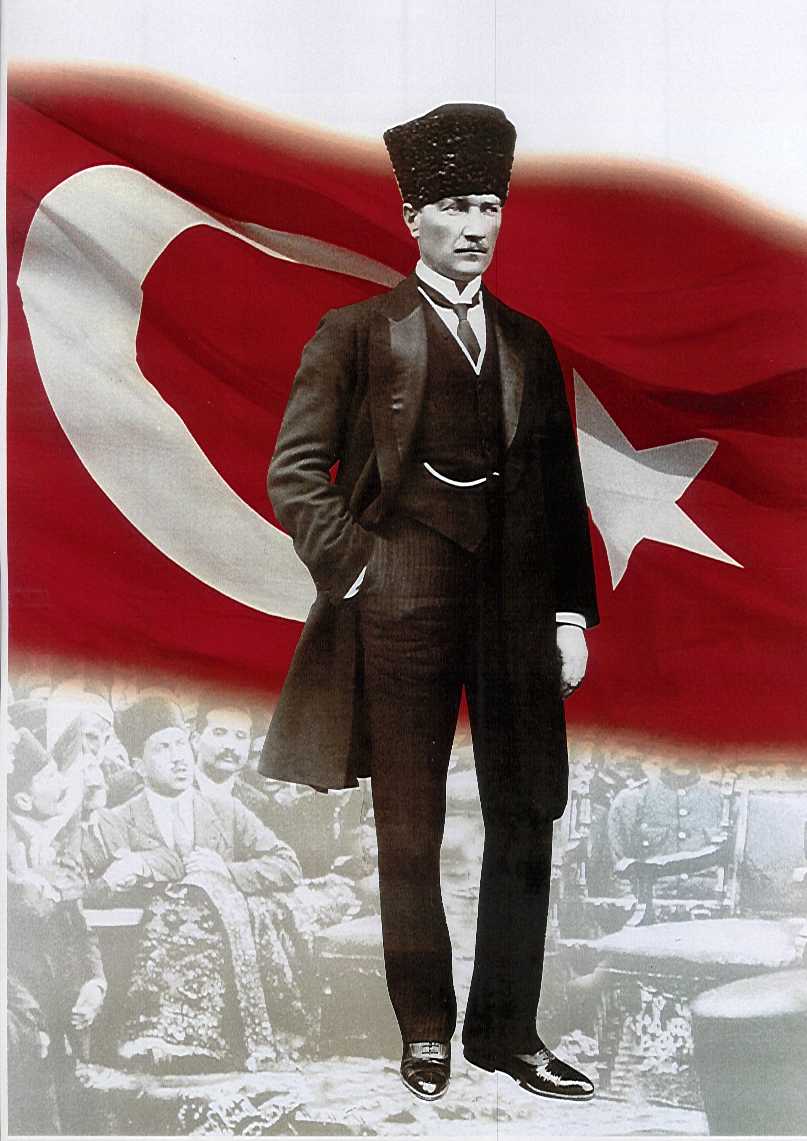 ATATÜRK’ÜN GENÇLİĞE HİTABESİEy Türk gençliği! Birinci vazifen, Türk istiklâlini, Türk cumhuriyetini, ilelebet, muhafaza ve müdafaa etmektir.Mevcudiyetinin ve istikbalinin yegâne temeli budur. Bu temel, senin, en kıymetli hazinendir. İstikbalde dahi, seni, bu hazineden, mahrum etmek isteyecek, dâhilî ve haricî, bedhahların olacaktır. Bir gün, istiklâl ve cumhuriyeti müdafaa mecburiyetine düşersen, vazifeye atılmak için, içinde bulunacağın vaziyetin imkân ve şeraitini düşünmeyeceksin! Bu imkân ve şerait, çok nâmüsait bir mahiyette tezahür edebilir. İstiklâl ve cumhuriyetine kastedecek düşmanlar, bütün dünyada emsali görülmemiş bir galibiyetin mümessili olabilirler. Cebren ve hile ile aziz vatanın, bütün kaleleri zapt edilmiş, bütün tersanelerine girilmiş, bütün orduları dağıtılmış ve memleketin her köşesi bilfiil işgal edilmiş olabilir. Bütün bu şeraitten daha elîm ve daha vahim olmak üzere, memleketin dâhilinde, iktidara sahip olanlar gaflet ve dalâlet ve hattâ hıyanet içinde bulunabilirler. Hattâ bu iktidar sahipleri şahsî menfaatlerini, müstevlilerin siyasî emelleriyle tevhit edebilirler. Millet, fakr u zaruret içinde harap ve bîtap düşmüş olabilir.Ey Türk istikbalinin evlâdı! İşte, bu ahval ve şerait içinde dahi, vazifen; Türk istiklâl ve cumhuriyetini kurtarmaktır! Muhtaç olduğun kudret, damarlarındaki asîl kanda, mevcuttur!                                                             
                                                 					                 Mustafa Kemal ATATÜRK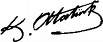 ÖNSÖZ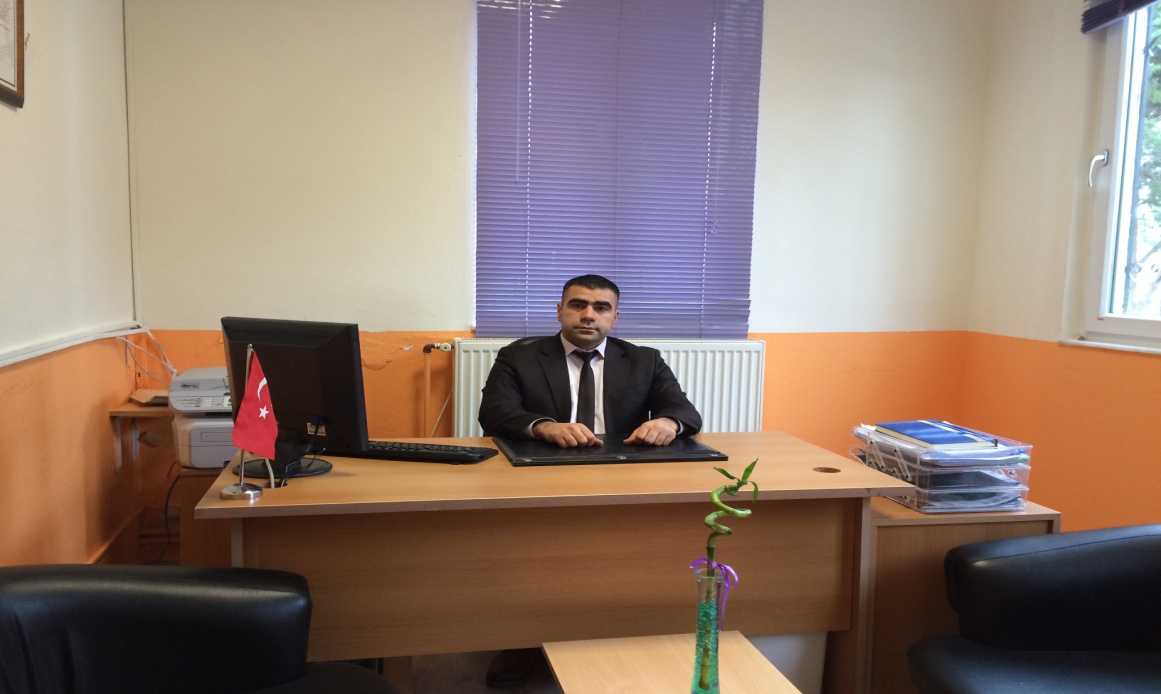    	Çok hızlı gelişen, değişen teknolojilerle bilginin değişim süreci de hızla değişmiş ve başarı için sistemli ve planlı bir çalışmayı kaçınılmaz kılmıştır. Sürekli değişen ve gelişen ortamlarda çağın gerekleri ile uyumlu bir eğitim öğretim anlayışını sistematik bir şekilde devam ettirebilmemiz, belirlediğimiz stratejileri en etkin şekilde uygulayabilmemiz ile mümkün olacaktır. Başarılı olmak da iyi bir planlama ve bu planın etkin bir şekilde uygulanmasına bağlıdır. Belirlenen stratejik amaçlar doğrultusunda hedefler güncellenmiş ve okulumuzun 2015-2019 yıllarına ait stratejik plânı hazırlanmıştır. 	   Bu planlama; 5018 sayılı Kamu Mali Yönetimi ve Kontrol Kanunu gereği, Kamu kurumlarında stratejik planlamanın yapılması gerekliliği esasına dayanarak hazırlanmıştır. Bu çalışmalarla inanıyorum ki var olan eğitim kalitemiz daha da yükselecek ve gelecek nesillerimiz daha başarılı olacaktır. Biz kurum olarak bütün personelimizle daha başarılı, yaratıcı ve üst düzey düşünen bireyler yetiştirmek için varız ve var olacağız.                                                                                                                         Ferhat TUTUCU                                                                                                                               Okul Müdürü                                                                    STRATEJİK PLANLAMA EKİBİ SUNUŞ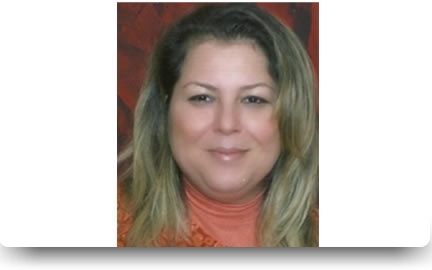 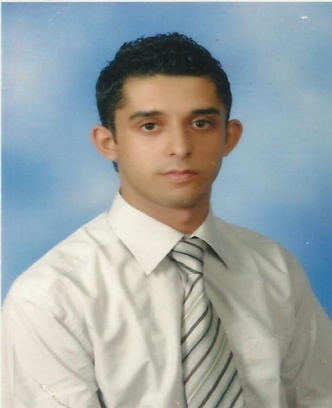                     Zeynep KARACA                                                    Berkan KİRİŞ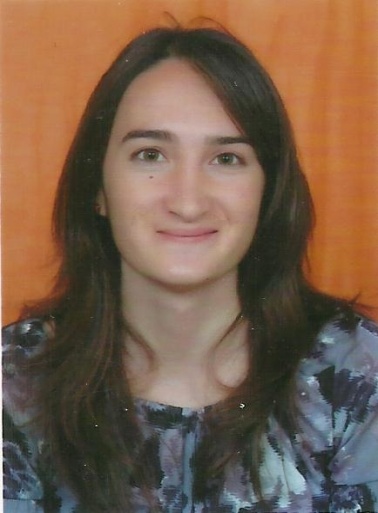 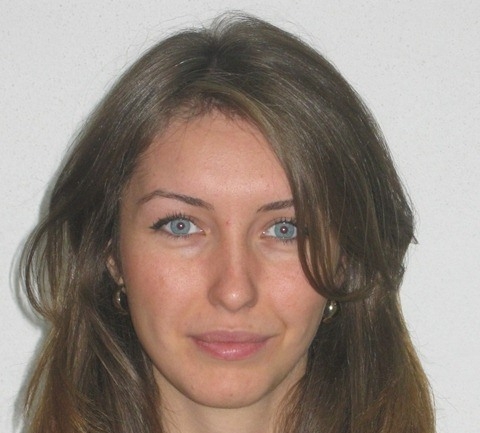                              Neşe AVCI	   		                           Elif Ece KUŞCUBiz bir ekip olarak başarıya inanıyoruz. Başarının sadece akademik açıdan değil sosyo-kültürel açıdan da geliştirilmesinin gerekli olduğunu düşünüyoruz. Başarıyı elde etmenin kolay olmadığının bilincindeyiz. Bu doğrultuda stratejik planın öneminin farkındayız.Stratejik plan yaklaşımı geleceğe hazır olmayı değil, geleceği planlamayı hedefleyen bir yaklaşımdır. Bir anlamda geleceği bugünde yaşamaktır. Ancak stratejik plan tek başına bir belge olarak değerli değildir. Onu değerli kılacak olan şey, kurumun doğru karar alabilme yeteneği ve kararlılık gösterebilme gücüdür.   Okulumuzun gelişmesi ve kendinden beklenen başarıyı yakalaması için elimizden geleni yapmak için bir araya geldik.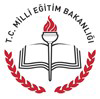 AKYARLAR HACI MAHMUT TINAZTEPE ORTAOKULU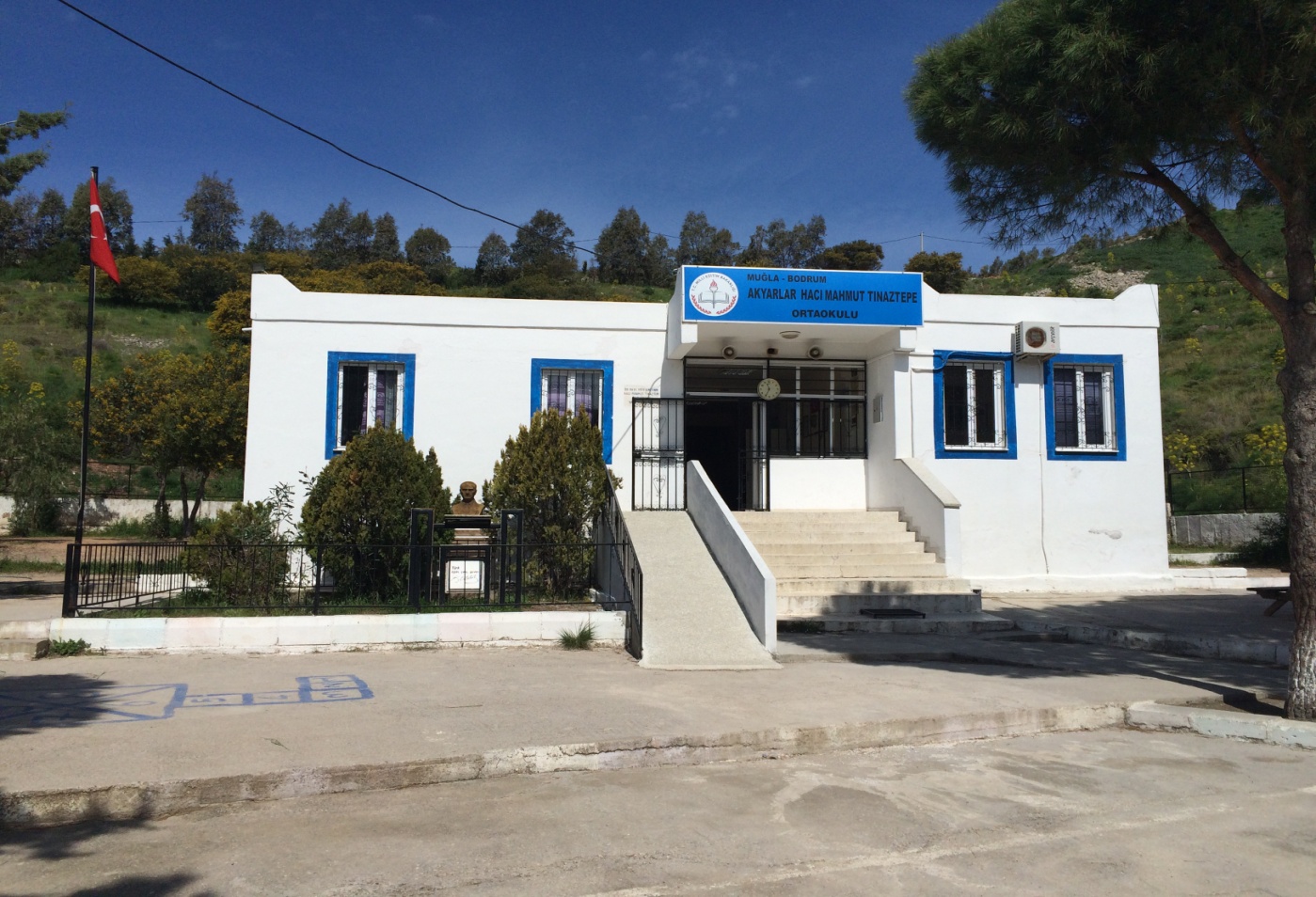 STRATEJİK PLANIN AMACISTRATEJİK PLANIN KAPSAMIMAÇSTRATEJİK PLANIN YASAL DAYANAKLARISTRATEJİK PLAN ÜST KURULU VE STRATEJİK PLAN EKİBİ1.4.1.  STRATEJİK PLAN EKİBİ ÇALIŞMALARIStratejik planlama ekibi tarafından, tüm iç ve dış paydaşların görüş ve önerileri bilimsel yöntemlerle analiz edilerek planlı bir çalışmayla stratejik plan hazırlanmıştır.       Bu çalışmalarda izlenen adımlar;1. Okulun var oluş nedeni (misyon), ulaşmak istenilen nokta  (vizyon) belirlenip okulumuzun tüm paydaşlarının görüşleri ve önerileri alındıktan sonra da vizyona ulaşmak için gerekli olan stratejik amaçlar belirlendi. Stratejik amaçlar;a. Okul içinde ve faaliyetlerimiz kapsamında iyileştirilmesi, korunması veya önlem alınması gereken alanlarla ilgili olan stratejik amaçlar,b. Okul içinde ve faaliyetler kapsamında yapılması düşünülen yenilikler ve atılımlarla ilgili olan stratejik amaçlar,c. Yasalar kapsamında yapmak zorunda olduğumuz faaliyetlere ilişkin stratejik amaçlar olarak da ele alındı.2. Stratejik amaçların gerçekleştirilebilmesi için hedefler konuldu. Hedefler stratejik amaçla ilgili olarak belirlendi. Hedeflerin spesifik, ölçülebilir, ulaşılabilir, gerçekçi, zaman bağlı, sonuca odaklı, açık ve anlaşılabilir olmasına özen gösterildi.3. Hedeflere uygun belli bir amaca ve hedefe yönelen, başlı başına bir bütünlük oluşturan,  yönetilebilir, maliyetlendirilebilir faaliyetler belirlendi. Her bir faaliyet yazılırken; bu faaliyet “amacımıza ulaştırır mı” sorgulaması yapıldı.4. Hedeflerin/faaliyetlerin gerçekleştirilebilmesi için sorumlu ekipler ve zaman belirtildi.5. Faaliyetlerin başarısını ölçmek için performans göstergeleri tanımlandı.6. Strateji, alt hedefler ve faaliyet/projeler belirlenirken yasalar kapsamında yapmak zorunda olunan faaliyetler, paydaşların önerileri, çalışanların önerileri, önümüzdeki dönemde beklenen değişiklikler ve GZFT (SWOT) çalışması göz önünde bulunduruldu.7. GZFT çalışmasında ortaya çıkan zayıf yanlar iyileştirilmeye, tehditler bertaraf edilmeye; güçlü yanlar ve fırsatlar değerlendirilerek kurumun faaliyetlerinde fark yaratılmaya çalışıldı; önümüzdeki dönemlerde beklenen değişikliklere göre de önlemler alınmasına özen gösterildi.8. Strateji, Hedef ve Faaliyetler kesinleştikten sonra her bir faaliyet maliyetlendirilmesi yapıldı. Maliyeti hesaplanan her bir faaliyetler için kullanılacak kaynaklar belirtildi.  Maliyeti ve kaynağı hesaplanan her bir faaliyet/projenin toplamları hesaplanarak bütçeler ortaya çıkartıldı.ÇALIŞMA TAKVİMİ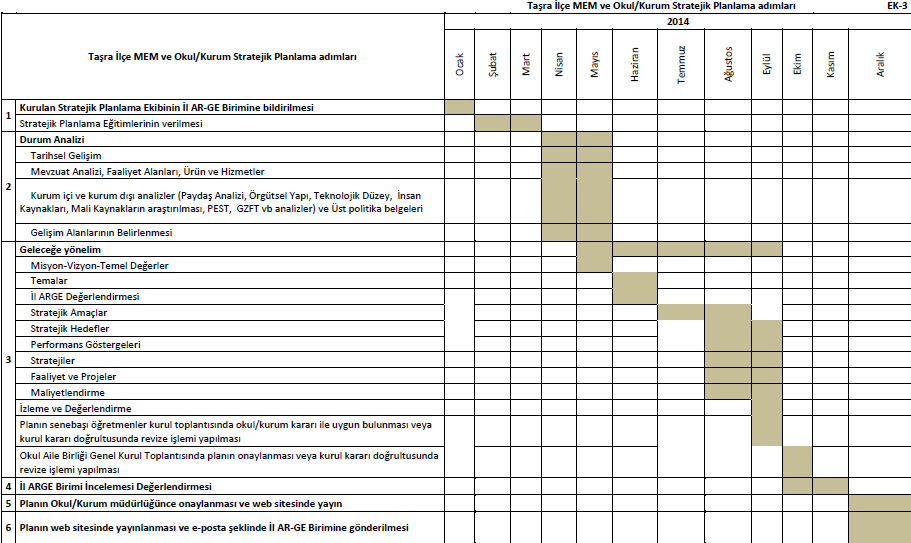 TARİHSEL GELİŞİM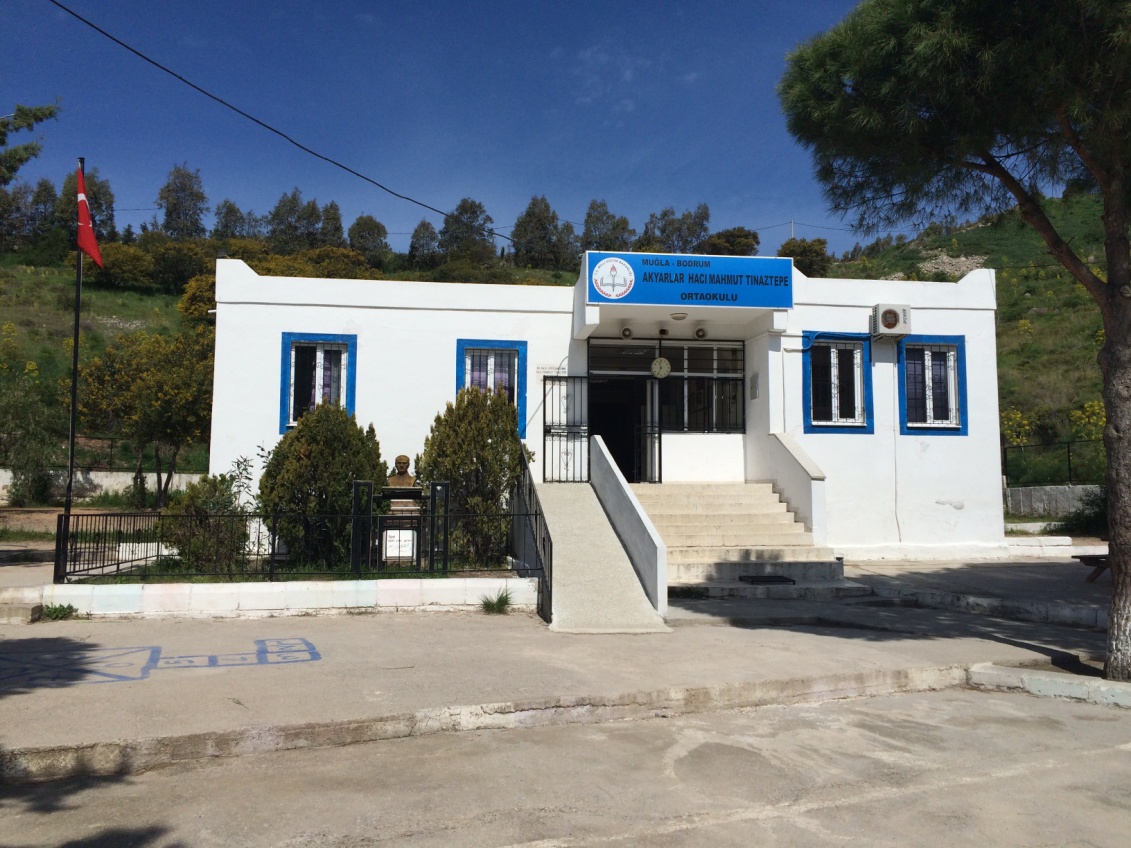 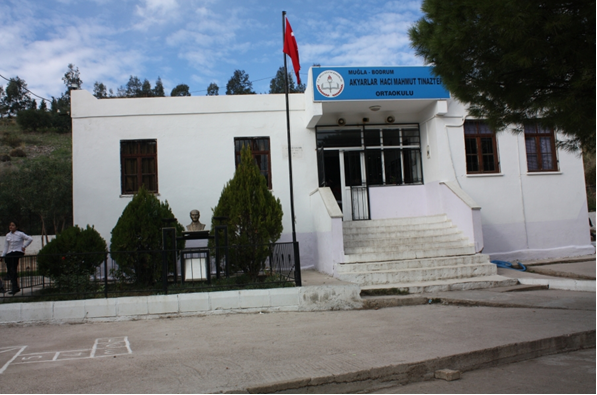 MEVZUAT ANALİZİ2.2.1. Üst Politika BelgeleriFAALİYET ALANLARI, ÜRÜN VE HİZMETLERPAYDAŞ ANALİZİPaydaş Analizi MatrisiKURUM İÇİ ANALİZÖrgütsel Yapı:Okulda Oluşturulan Komisyon ve Kurullar:İnsan Kaynakları2014 Yılı Kurumdaki Mevcut Yönetici Sayısı:Kurum Yöneticilerinin Eğitim Durumu:Kurum Yöneticilerinin Yaş İtibari ile dağılımı:İdari Personelin Hizmet Süresine İlişkin Bilgiler:           	                             İdari Personelin Katıldığı Hizmet-içi Eğitim Programları:2014  Yılı Kurumdaki Mevcut Öğretmen Sayısı:Öğretmenlerin Yaş İtibari ile Dağılımı:Öğretmenlerin Hizmet Süreleri: Destek Personele (Hizmetli- Memur) İlişkin Bilgiler:                                   2014 Yılı Kurumdaki Mevcut Hizmetli/ Memur Sayısı:Çalışanların Görev Dağılımı:Okul Rehberlik HizmetleriTeknolojik DüzeyOkulun Teknolojik Altyapısı:Okulun Fiziki Altyapısı: Mali KaynaklarOkul Kaynak Tablosu:Okulun Gelir-Gider Tablosu:İstatistiki VerilerKarşılaştırmalı Öğretmen/Öğrenci Durumu (2014)2014-2015 ORTAK SINAV DERS ORTALAMALARIYerleşim Alanı ve Derslikler GZFT ANALİZİSORUN ALANLARI3.1. MİSYON3.2. VİZYON3.3. TEMEL DEĞERLER VE İLKELER3.4. TEMALARStratejik Amaç 1: Öğrencilerimizin akademik anlamda başarılarında artış sağlamak.Stratejik Hedef 1.1: Ortalaması 70 ve üzeri olan öğrenci sayısını plan dönemi sonuna kadar  % 10 arttırmak.Performans Göstergeleri/Hedefler:Faaliyet/Projeler ve Maliyetlendirme :Strateji-1: Okulun akademik başarılarının geliştirilmesine yönelik faaliyetleri vardır. Okulda öğrencilerin akademik başarılarının geliştirilmesine yönelik faaliyetler düzenli olarak yürütülmektedir. Okul yönetimi tarafından öğrencileri motive edici çalışmalar yapılmaktadır.Stratejik Amaç 2: Öğrencilere kitap okuma alışkanlığını kazandırmak.Stratejik Hedef 2.1. : Eğitim-öğretim yılı içerisinde öğrencilerimizin ayda okuduğu ortalama kitap sayısını 1‘den, plan sonunda 4’e çıkarmak.Performans Göstergeleri/Hedefler:Faaliyet/Projeler ve Maliyetlendirme :Strateji-2: Okulda öğrencilere yönelik kitap okuma etkinlikleri düzenlenmektedirStratejik Amaç 3: Teknolojiyi eğitim alanında daha etkin kullanabilmek.  Stratejik Hedef 3.1: Öğrencilerin internette araştırma yapmasını sağlamak amacıyla okul çıkışında 1 saat okul bilgisayarlarının kullanımını %50’ye çıkarmakPerformans Göstergeleri/Hedefler:Faaliyet/Projeler ve Maliyetlendirme :Strateji-3: Bilişim Teknolojileri Sınıfı öğrencilerin öğrenmelerini kolaylaştıracak, öğrencilerin araştırma için harcayacakları maliyeti en aza indirecek, teknolojik becerilerini destekleyecek şekilde kullanılmaktadır. TEMA II : SOSYAL-KÜLTÜREL FAALİYETLERStratejik Amaç 4: Okulumuzda sportif faaliyetlerin sayısının arttırılarak öğrencilerimizin kişilik ve düşünme becerilerini geliştirmek.Stratejik Hedef 4.1: Okulda sportif faaliyetlerin planlanarak, 2014 yılında 1 sportif faaliyetin düzenlenmesi ve plan döneminde bu sayının 3’e çıkarılması.Faaliyet/Projeler ve Maliyetlendirme :Strateji-4: Okulda çeşitli sportif etkinliklere ilişkin planlama vardır. Öğrenciler İl ve İlçe düzeyindeki sportif faaliyetlere katılmaktadır.Stratejik Amaç 5: Sosyal ve kültürel faaliyetler kapsamında çocukların birlik ve beraberliğini arttıracak etkinlikler düzenlemek.Stratejik Hedef 5.1. Eğitim öğretim yılı içerisinde film gösterimlerine başlayarak bu sayının plan dönemi sonunda 6’ya çıkarılması.Faaliyet/Projeler ve Maliyetlendirme :Strateji-5: Öğrencilere dönem boyunca film gösterimi yapılacaktır.Stratejik Amaç 6: Sosyal ve kültürel faaliyetler kapsamında çocukların farklı kültür ve yerleri tanımasını sağlayacak etkinlikler düzenlemek.Stratejik Hedef 6. Eğitim öğretim yılı içerisinde düzenlenen sosyal ve kültür amaçlı gezi sayısını 1‘den, plan sonunda 4’e çıkarmak.Faaliyet/Projeler ve Maliyetlendirme :Strateji-6: Okulda çeşitli sosyal kültürel ve sanatsal etkinliklere ilişkin bir planlama vardır. Faaliyetler etkin şekilde yürütülmekte ve faaliyetlere velilerin katılımı sağlanmaktadır.Stratejik Amaç 7:Düzenlenen sosyal-kültürel ve sanatsal yarışmalara öğrenci katılımının sağlanarak özgüven duygularını arttırmak.Stratejik Hedef 7.1. Okul içinde yapılan sosyal, kültürel, sanatsal yarışma sayısını 2’den, plan dönemi sonunda 8’e çıkarmak.Faaliyet/Projeler ve Maliyetlendirme :Strateji-7: Okulda çeşitli sosyal, kültürel ve sanatsal etkinliklerle ilgili yarışmalar planlanmakta ve etkin şekilde yürütülmektedir. MALİYET TABLOSU4.1 İzleme ve Değerlendirme   İzleme, stratejik planın uygulanmasının sistematik olarak takip edilmesi ve raporlanması anlamını taşımaktadır. Değerlendirme ise, uygulama sonuçlarının amaç ve hedeflere kıyasla ölçülmesi ve söz konusu amaç ve hedeflerin tutarlılık ve uygunluğunun analizidir. Okulumuz Stratejik Planının onaylanarak yürürlüğe girmesiyle birlikte, uygulamasının izleme ve değerlendirmesi de başlayacaktır. Planda yer alan stratejik amaç ve onların altında bulunan stratejik hedeflere ulaşılabilmek için yürütülecek çalışmaların izlenmesi ve değerlendirilmesini zamanında ve etkin bir şekilde yapabilmek amacıyla Okulumuzda Stratejik Plan İzleme ve Değerlendirme Ekibi kurulacaktır. İzleme ve değerlendirme, planda belirtilen performans göstergeleri dikkate alınarak yapılacaktır. Stratejik amaçların ve hedeflerin gerçekleştirilmesinden sorumlu kişiler 6 aylık veya yıllık dönemler itibariyle yürüttükleri faaliyet ve projelerle ilgili raporları bir nüsha olarak hazırlayıp İzleme ve Değerlendirme Ekibine verecektir. Okulumuzun İzleme ve Değerlendirme Ekibi ( OGYE) Stratejik amaçların ve hedeflerin gerçekleştirilmesi ilgili raporları yıllık dönemler itibariyle raporları iki nüsha olarak hazırlayıp bir nüshası Okul İzleme ve Değerlendirme Ekibine bir nüshasını da İlçe Milli Eğitim Müdürlüğü Strateji Geliştirme bölümüne gönderecektir.   İzleme ve Değerlendirme Ekibi, iyileştirme ekiplerden gelen yıllık performans değerlendirmelerini inceleyerek, performans göstergelerinin ölçümü ve değerlendirilmesini, ait olduğu yıl içinde yapılan faaliyetlerin o yılki bütçeyle uyumu ve elde edilen sonuçların Stratejik Planda önceden belirlenen amaç ve hedeflere ne derece örtüştüğünü rapor halinde okul müdürünün bilgisine sunacaktır. İlçe Milli Eğitim Müdürlüğünden gelen kararlar doğrultusunda ilgili birim ve kişilere geri bildirim yapılacaktır.    Böylece, Plan’ın uygulanma sürecinde bir akşama olup olmadığı saptanacak, varsa bunların düzeltilmesine yönelik tedbirlerin alınması ile performans hedeflerine ulaşma konusunda doğru bir yaklaşım izlenmiş olacaktır.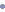 4.2 Raporlama   Yapılan çalışmaların sonucuna göre Stratejik Plan gözden geçirilecektir. Plan dönemi içerisinde ve her yıl sonunda yürütülmekte olan faaliyetlerin önceden belirlenen performans göstergelerine göre gerçekleşme ya da gerçekleşmeme durumuna göre rapor hazırlanacaktıAKYARLAR HACI MAHMUT TINAZTEPE ORTAOKULU FAALİYET İZLEME VE DEĞERLENDİRME RAPORU	                                                                                                         …./…./….                                                                                              Ferhat TUTUCU                                                                                               Okul Müdürü	                                                                                                         …./…./….                                                                                              Ferhat TUTUCU                                                                                               Okul MüdürüAKYARLAR HACI MAHMUT TINAZTEPE ORTAOKULU MÜDÜRLÜĞÜ STRATEJİK PLAN HAZIRLAMA EKİBİ İMZA SİRKÜSÜ                     Akyarlar Hacı Mahmut Tınaztepe Ortaokulu Müdürlüğünün 2015-2019 Stratejik Planı ekibimiz tarafından okulumuzdaki tüm birimlerin katılımıyla üst belgelere uygun olarak 08.05.2015 tarihi itibariyle yürürlüğe girecek şekilde hazırlanmıştır.Korkma, sönmez bu şafaklarda yüzen al sancak; Sönmeden yurdumun üstünde tüten en son ocak. 
O benim milletimin yıldızıdır, parlayacak; 
O benimdir, o benim milletimindir ancak. 

Çatma, kurban olayım, çehreni ey nazlı hilâl! 
Kahraman ırkıma bir gül! Ne bu şiddet, bu celâl? 
Sana olmaz dökülen kanlarımız sonra helâl... 
Hakkıdır, Hakk’a tapan, milletimin istiklâl! 

Ben ezelden beridir hür yaşadım, hür yaşarım. 
Hangi çılgın bana zincir vuracakmış? Şaşarım! 
Kükremiş sel gibiyim, bendimi çiğner, aşarım. 
Yırtarım dağları, enginlere sığmam, taşarım. 

Garbın afakını sarmışsa çelik zırhlı duvar, 
Benim iman dolu göğsüm gibi serhaddım var. 
Ulusun, korkma! Nasıl böyle bir imanı boğar, 
“Medeniyet!” dediğin tek dişi kalmış canavar? 

Arkadaş! Yurduma alçakları uğratma, sakın. 
Siper et gövdeni, dursun bu hayâsızca akın. 
Doğacaktır sana va’dettiği günler Hakk’ın... 
Kim bilir, belki yarın, belki yarından da yakın.Bastığın yerleri “toprak!” diyerek geçme, tanı: 
Düşün altındaki binlerce kefensiz yatanı. 
Sen şehit oğlusun, incitme, yazıktır, atanı: 
Verme, dünyaları alsan da, bu cennet vatanı. Kim bu cennet vatanın uğruna olmaz ki feda? 
Şüheda fışkıracak toprağı sıksan, şüheda! 
Canı, cananı, bütün varımı alsın da Huda, 
Etmesin tek vatanımdan beni dünyada cüda. Ruhumun senden, İlâhî, şudur ancak emeli: 
Değmesin mabedimin göğsüne namahrem eli. 
Bu ezanlar ki şahadetleri dinin temeli- 
Ebedî yurdumun üstünde benim inlemeli. 

O zaman vecd ile bin secde eder-varsa-taşım, 
Her cerihamdan, ilâhî, boşanıp kanlı yaşım, 
Fışkırır ruh-ı mücerret gibi yerden naşım; O zaman yükselerek arşa değer belki başım. 

Dalgalan sen de şafaklar gibi ey şanlı hilâl! 
Olsun artık dökülen kanlarımın hepsi helâl. 
Ebediyen sana yok, ırkıma yok izmihlâl: 
Hakkıdır, hür yaşamış, bayrağımın hürriyet;
Hakkıdır, Hakk’a tapan, milletimin istiklâl.                                      Mehmet Akif ERSOYİÇİNDEKİLERSAYFA NOSUNUŞ1GİRİŞ6BÖLÜM: STRATEJİK PLAN HAZIRLIK PROGRAMI11Amaç12Kapsam12Yasal Dayanak12Üst Kurul ve Stratejik Plan Ekibi13       1.4.1. Stratejik Plan Ekibi Çalışmaları14Çalışma Takvimi15BÖLÜM: DURUM ANALİZİ16Tarihsel Gelişim17Mevzuat Analizi 19 Üst Politika Belgeleri21Faaliyet Alanları, Ürün ve Hizmetler22Paydaş Analizi24Kurum İçi Analiz 26Örgütsel Yapı26İnsan Kaynakları28Teknolojik Düzey34Mali Kaynaklar36İstatistikî Veriler37GZFT Analizi41Sorun Alanları42BÖLÜM: GELECEĞE YÖNELİM43Misyon 44Vizyon 44Temel Değerler ve İlkeler45Temalar46Amaçlar46Hedefler46Performans Göstergeleri46Faaliyet ve/Projeler ve Maliyetlendirme523.5.Eylem Planları3.6.StratejilerBÖLÜM: İZLEME ve DEĞERLENDİRME 53Raporlama54İzleme Raporları55Faaliyet Raporları56      EKLEROKUL / KURUM KİMLİK BİLGİSİOKUL / KURUM KİMLİK BİLGİSİOKUL / KURUM KİMLİK BİLGİSİOKUL / KURUM KİMLİK BİLGİSİOKUL / KURUM KİMLİK BİLGİSİOKUL / KURUM KİMLİK BİLGİSİOKUL / KURUM KİMLİK BİLGİSİİLİ: MUĞLA                                  İLİ: MUĞLA                                  İLİ: MUĞLA                                  İLİ: MUĞLA                                  İLÇESİ: BODRUM                             İLÇESİ: BODRUM                             İLÇESİ: BODRUM                             OKULUN ADI: AKYARLAR HACI MAHMUT TINAZTEPE ORTAOKULUOKULUN ADI: AKYARLAR HACI MAHMUT TINAZTEPE ORTAOKULUOKULUN ADI: AKYARLAR HACI MAHMUT TINAZTEPE ORTAOKULUOKULUN ADI: AKYARLAR HACI MAHMUT TINAZTEPE ORTAOKULUOKULUN ADI: AKYARLAR HACI MAHMUT TINAZTEPE ORTAOKULUOKULUN ADI: AKYARLAR HACI MAHMUT TINAZTEPE ORTAOKULUOKULUN ADI: AKYARLAR HACI MAHMUT TINAZTEPE ORTAOKULUOKULA İLİŞKİN GENEL BİLGİLEROKULA İLİŞKİN GENEL BİLGİLEROKULA İLİŞKİN GENEL BİLGİLEROKULA İLİŞKİN GENEL BİLGİLERPERSONEL İLE İLGİLİ BİLGİLERPERSONEL İLE İLGİLİ BİLGİLERPERSONEL İLE İLGİLİ BİLGİLEROkul Adresi: Akyarlar Mah. Atatürk  Cad. Bodrum/MUĞLAOkul Adresi: Akyarlar Mah. Atatürk  Cad. Bodrum/MUĞLAOkul Adresi: Akyarlar Mah. Atatürk  Cad. Bodrum/MUĞLAOkul Adresi: Akyarlar Mah. Atatürk  Cad. Bodrum/MUĞLAKURUMDA ÇALIŞAN PERSONEL SAYISISayılarıSayılarıOkul Adresi: Akyarlar Mah. Atatürk  Cad. Bodrum/MUĞLAOkul Adresi: Akyarlar Mah. Atatürk  Cad. Bodrum/MUĞLAOkul Adresi: Akyarlar Mah. Atatürk  Cad. Bodrum/MUĞLAOkul Adresi: Akyarlar Mah. Atatürk  Cad. Bodrum/MUĞLAKURUMDA ÇALIŞAN PERSONEL SAYISIErkekKadınOkul Telefonu0 252 393 62 870 252 393 62 870 252 393 62 87Yönetici11Faks0 252 393 62 870 252 393 62 870 252 393 62 87Sınıf öğretmeni--Elektronik Posta Adresi711939@meb.k12.tr711939@meb.k12.tr711939@meb.k12.trBranş Öğretmeni14Web sayfa adresiakyarlarortaokulu@meb.k12.trakyarlarortaokulu@meb.k12.trakyarlarortaokulu@meb.k12.trRehber Öğretmen--Öğretim ŞekliNormal(   X )Normal(   X )İkili(      )Memur--Okulun Hizmete Giriş Tarihi200120012001Yardımcı Personel-1Kurum Kodu711939711939711939Toplam26OKUL VE BİNA DONANIM BİLGİLERİOKUL VE BİNA DONANIM BİLGİLERİOKUL VE BİNA DONANIM BİLGİLERİOKUL VE BİNA DONANIM BİLGİLERİOKUL VE BİNA DONANIM BİLGİLERİOKUL VE BİNA DONANIM BİLGİLERİOKUL VE BİNA DONANIM BİLGİLERİToplam Derslik SayısıToplam Derslik Sayısı44İdari Oda Sayısı11Kullanılan Derslik SayısıKullanılan Derslik Sayısı44Öğretmenler Odası11Fen Laboratuvar Sayısı Fen Laboratuvar Sayısı 11Depo11ÖĞRENCİ BİLGİLERİErkekErkekErkekKızToplamToplamSınıf141414102424 Sınıf888122020Sınıf101010122222Sınıf10101081818Genel Toplam424242428484                 Bu stratejik plan dokümanı, okulumuzun güçlü ve zayıf yönleri ile dış çevredeki fırsat ve tehditler göz önünde bulundurularak, eğitim alanında ortaya konan kalite standartlarına ulaşmak üzere yeni stratejiler geliştirmeyi ve bu stratejileri temel alan etkinlik ve hedeflerin belirlenmesini amaçlamaktadır.                  Bu stratejik plan dokümanı Akyarlar Hacı Mahmut Tınaztepe Ortaokulu'nun mevcut durum analizi değerlendirmeleri doğrultusunda, 2015-2019 yıllarına dönük stratejik amaçlarını, hedeflerini ve performans göstergelerini kapsamaktadır.SIRA NO                     DAYANAĞIN ADI15018 yılı Kamu Mali Yönetimi ve Kontrol Kanunu2Milli Eğitim Bakanlığı Strateji Geliştirme Başkanlığının 2013/26 Nolu Genelgesi3Milli Eğitim Bakanlığı 2015-2019 Stratejik Plan Hazırlık Programı4Stratejik Planlamaya İlişkin Usul ve Esaslar Hakkında Yönetmelik  5Kamu İdareleri Faaliyet Raporlarının Düzenlenmesi ile Bu İşlemlere İlişkin Diğer Esas ve Usuller Hakkında YönetmelikSTRATEJİK PLAN ÜST KURULUSTRATEJİK PLAN ÜST KURULUSTRATEJİK PLAN ÜST KURULUSIRA NOADI SOYADI                      GÖREVİ1FERHAT TUTUCUOKUL MÜDÜRÜ2ZEYNEP KARACAMÜDÜR YARDIMCISI3NİHAL GÜLERÖĞRETMEN4MUHSİN ARIKANOKUL AİLE BİRLİĞİ BAŞKANI5GAYE CİNOĞLUOKUL AİLE BİRLİĞİ YÖNETİM KURULU ÜYESİSTRATEJİK PLANLAMA EKİBİSTRATEJİK PLANLAMA EKİBİSTRATEJİK PLANLAMA EKİBİSIRA NOADI SOYADI                      GÖREVİ1ZEYNEP KARACAMÜDÜR YARDIMCISI 2NEŞE AVCIÖĞRETMEN3BERKAN KİRİŞÖĞRETMEN4ELİF ECE KUŞCUÖĞRETMEN6SAADET TÜYSÜZGÖNÜLLÜ VELİ 7ARSLAN ESERGÖNÜLLÜ VELİ    KANUN    KANUN    KANUN    KANUNTarihSayıNoAdı23/07/196512056657Devlet Memurları Kanunu24/10/2003252694982Bilgi Edinme Hakkı Kanunu05/01/196110705222İlköğretim ve Eğitim Kanunu14/06/1973145741739Milli Eğitim Temel Kanunu08/02/2007264345580Özel Öğretim Kurumları Kanunu30/05/199723011573Özel Eğitim Hakkında Kanun Hükmünde Kararname28/08/201128054652Milli eğitim Bakanlığının Teşkilat ve Görevleri Hakkında Kanun Hükmünde Kararname19/10/198318196 2923Yabancı Dil Eğitimi ve Öğretimi Kanunu19/06/198217729 2684İlköğretim ve Orta Öğretimde Parasız Yatılı veya Burslu Öğrenci Okutma ve Bunlara Yapılacak Sosyal Yardımlara İlişkin KanunYÖNETMELİKYÖNETMELİKYÖNETMELİKYayımlandığı Resmi Gazete/Tebliğler DergisiYayımlandığı Resmi Gazete/Tebliğler DergisiAdıTarihSayıAdı12/10/201328793 Milli Eğitim Bakanlığı Personelinin Görevde Yükselme, Unvan Değişikliği ve Yer Değiştirme Suretiyle Atanması Hakkında Yönetmelik17/4/201529329Milli Eğitim Bakanlığı Öğretmenlerin Atama ve Yer Değiştirme Yönetmeliği26/07/201429072 Milli Eğitim Bakanlığı Okul Öncesi Eğitim ve İlköğretim Kurumları Yönetmeliği18/06/201429034 Millî Eğitim Bakanlığına Bağlı Eğitim Kurumları Yönetici ve Öğretmenlerinin Norm Kadrolarına İlişkin Yönetmelik09/02/201228199 Milli Eğitim Bakanlığı Okul-Aile Birliği Yönetmeliği24/04/201127914 Millî Eğitim Bakanlığı Sicil Amirleri Yönetmeliğinin Yürürlükten Kaldırılmasına Dair Yönetmelik04/03/200927159 Öğretmeni Yetiştirme Merkezi Disiplin Yönetmeliğinin Yürürlükten Kaldırılmasına Dair Yönetmelik07/03/200826809 İstiklal Marşının Kabul Edildiği Günü ve Mehmet Akif Ersoy'u Anma Günü Hakkında Yönetmelik09/10/200124548 Millî Eğitim Bakanlığı Eğitim ve Öğretim Hizmetleri Sınıfında Görevli Personelin Yurt İçinde Hizmetiçi Eğitim Yoluyla Yetiştirilmeleri Hakkında Yönetmelik22/08/200124501 Millî Eğitim Bakanlığı Okul Kütüphaneleri Yönetmeliği01/07/200325155 Millî Eğitim Bakanlığı Yönetici Atama, Değerlendirme, Görevde Yükselme ve Yer Değiştirme Yönetmeliğinin Yürürlükten Kaldırılmasına Dair Yönetmelik24/08/200325209 18 Mart Şehitler Günü ve 19 Eylül Gaziler Gününde Yapılacak Törenler Hakkında Yönetmelik28/08/200726627 Okul Servis Araçları Hizmet Yönetmeliğinin Yürürlükten Kaldırılmasına Dair Yönetmelik09/08/200626254 Millî Eğitim Bakanlığı Kurum Tanıtım Yönetmeliği13/08/200525905 Öğretmenlik Kariyer Basamaklarında Yükselme Yönetmeliği03/06/199120890 Millî Eğitim Bakanlığı Disiplin Amirleri Yönetmeliği24/10/19942417 Millî Eğitim Bakanlığı Hizmet İçi Eğitim Yönetmeliği03/01/199020391 Öğretmen ve Eğitim Uzmanı Yetiştiren Yüksek Öğretim Kurumlarında Parasız Yatılı veya Burslu Öğrenci Okutma ve Bunlara Yapılacak Sosyal Yardımlara İlişkin Yönetmelik21/05/197715943 Millî Eğitim Bakanlığı Kurumlarında Sözleşmeli veya Ek Ders Görevi İle Görevlendirilecek Uzman ve Usta Öğreticiler Hakkında Yönetmelik13/01/200525699 Millî Eğitim Bakanlığı İlköğretim ve Orta Öğretim Kurumları Sosyal Etkinlikler YönetmeliğiYÖNERGEYÖNERGEYÖNERGEYayınYayınAdıTarihSayıAdı25/10/20133087071 Milli Eğitim Bakanlığı Ortaöğretim Kurumlarına Geçiş Yönergesi17/12/201025822Millî Eğitim Bakanlığı Merkezî Sistem Sınav Yönergesi00/11/20062590 Millî Eğitim Bakanlığı Okul Kütüphaneleri Standart Yönergesi00/03/20072594 Millî Eğitim Bakanlığı Bayrak Törenleri Yönergesi00/12/20072603 Örgün ve Yaygın Eğitim Kurumları Arası Öğrenci Faaliyetlerine İlişkin Ödül ve Disiplin Yönergesi25/12/20146928377 Okul Öncesi Eğitim ve İlköğretim Kurumları Standartları Uygulama Yönergesi31/12/20132014/2676 Milli Eğitim Bakanlığı Eğitimde Kalite Yönetim Sistemi Yönergesi16/01/201334932 Millî Eğitim Bakanlığı İzin Yönergesi00/09/20042564 Millî Eğitim Bakanlığı Demokrasi Eğitimi ve Okul Meclisleri YönergesiSIRA NO                     REFERANS KAYNAĞININ ADI110. Kalkınma Planı 2TÜBİTAK Vizyon 2023 Eğitim ve İnsan Kaynakları Sonuç Raporu ve Strateji Belgesi35018 yılı Kamu Mali Yönetimi ve Kontrol Kanunu4Kamu İdarelerinde Stratejik Planlamaya İlişkin Usul ve Esaslar Hakkında Yönetmelik5Devlet Planlama Teşkilatı Kamu İdareleri İçin Stratejik Planlama Kılavuzu (2006)6Milli Eğitim Bakanlığı 2015-2019 Stratejik Plan Hazırlık Programı7Milli Eğitim Bakanlığı Stratejik Plan Durum Analizi Raporu862. Hükümet Programı962. Hükümet Eylem Planı10Milli Eğitim Bakanlığı Strateji Geliştirme Başkanlığının 2013/26 Nolu GenelgesiA-FAALİYET ALANI:EĞİTİMB-FAALİYET ALANI:YÖNETİM İŞLERİB-FAALİYET ALANI:YÖNETİM İŞLERİHizmet–1 Rehberlik HizmetleriÖğrenci rehberlik hizmetleri   Öğretmen rehberlik hizmetleri  Veli rehberlik hizmetleriMeslek tanıtımı ve yönlendirmeHizmet–1Öğrenci işleri hizmetiÖğrenci kayıt, kabul ve devam  işleriÖğrenci başarısının değerlendirilmesiSınav işleriSınıf geçme işleriÖğrenci davranışlarının değerlendirilmesiÖğrenim belgesi düzenleme işleri Hizmet–1Öğrenci işleri hizmetiÖğrenci kayıt, kabul ve devam  işleriÖğrenci başarısının değerlendirilmesiSınav işleriSınıf geçme işleriÖğrenci davranışlarının değerlendirilmesiÖğrenim belgesi düzenleme işleri Hizmet–2 Sosyal-Kültürel EtkinliklerÖğrenci sağlığı ve güvenliği eğitimleriKulüp çalışmalarıOkul-Çevre ilişkileriToplum hizmetleriKermes ve şenliklerPikniklerHalkoyunlarıSatrançYarışmalarKültürel gezilerTiyatroHizmet–2Öğretmen işleri hizmetiDerece terfi    Hizmet içi eğitim     Özlük haklarıİzinlerSendika bilgileriPerformans yönetimiHizmet–2Öğretmen işleri hizmetiDerece terfi    Hizmet içi eğitim     Özlük haklarıİzinlerSendika bilgileriPerformans yönetimiHizmet–3Spor EtkinlikleriFutbol        Voleybol      Kros Masa TenisiBasketbolC-FAALİYET ALANI:ÖĞRETİMC-FAALİYET ALANI:ÖĞRETİMC-FAALİYET ALANI:ÖĞRETİMHizmet–1Proje ÇalışmalarıAB Projeleri     Sosyal Projeler Fen ProjeleriHizmet–1Proje ÇalışmalarıAB Projeleri     Sosyal Projeler Fen ProjeleriHizmet–2KurslarYetiştirme KurslarıHazırlama KurslarıSIRA
NOFAALİYETLERFAALİYETLERİN DAYANDIĞI MEVZUATAYRILAN MALİ KAYNAKMEVCUT
İNSAN KAYNAĞIDEĞERLENDİRME1EĞİTİMİlköğretim KurumlarıYönetmeliği
Yetersiz
YeterliGüçlendirilmeli2YÖNETİMİlköğretim KurumlarıYönetmeliğiDevlet Memurları Kanunu
Yetersiz
YeterliAynı Kalmalı3ÖĞRETİMİlköğretim KurumlarıYönetmeliği
Yetersiz
YeterliGüçlendirilmeliİç PaydaşlarDış PaydaşlarOkul YönetimiKaymakamlıkÖğretmenlerİl Milli Eğitim MüdürlüğüOkul Aile Birliğiİlçe Milli Eğitim MüdürlüğüYardımcı PersonellerÖğrencilerVelilerDiğer Eğitim KurumlarıMahalle MuhtarıMezunlarSağlık OcağıPAYDAŞLARİÇ PAYDAŞDIŞ PAYDAŞHİZMET ALANNEDEN PAYDAŞPaydaşın Kurum Faaliyetlerini Etkileme DerecesiPaydaşın Taleplerine Verilen ÖnemPaydaşın Taleplerine Verilen ÖnemSonuçPAYDAŞLARİÇ PAYDAŞDIŞ PAYDAŞHİZMET ALANNEDEN PAYDAŞTam  5" "Çok  4", "Orta  3", "Az  2", "Hiç  1"Tam  5" "Çok  4", "Orta  3", "Az  2", "Hiç  1"Tam  5" "Çok  4", "Orta  3", "Az  2", "Hiç  1"SonuçPAYDAŞLARİÇ PAYDAŞDIŞ PAYDAŞHİZMET ALANNEDEN PAYDAŞ1,2,3 İzle
4,5 Bilgilendir1,2,3 İzle
4,5 Bilgilendir1,2,3 Gözet4,5 Birlikte Çalış Sonuçİlçe Milli Eğitim Müdürlüğü XAmaçlarımıza Ulaşmada Destek İçin İş birliği İçinde Olmamız Gereken Kurum 555Bilgilendir, Birlikte çalış Veliler XXDoğrudan ve Dolaylı Hizmet Alan 444Bilgilendir, Birlikte çalışOkul Aile Birliği XXAmaçlarımıza Ulaşmada Destek İçin İş birliği İçinde Olmamız Gereken Birlik555Bilgilendir, Birlikte çalış Öğrenciler XXVaroluş sebebimiz 555Bilgilendir, Birlikte Çalış Mahalle Muhtarı XXAmaçlarımıza Ulaşmada Destek İçin İş birliği İçinde Olmamız Gereken Kurum112İzle, Gözet Diğer Eğitim Kurumları XXAmaçlarımıza Ulaşmada Destek İçin İş birliği İçinde Olmamız Gereken Kurum224İzle, Birlikte Çalış Okul YönetimiXAmaçlarımıza Ulaşmada Destek İçin İş birliği İçinde Olmamız Gereken Kurum555Bilgilendir, Birlikte çalışYardımcı PersonellerXAmaçlarımıza Ulaşmada Destek İçin İş birliği İçinde Olmamız Gereken Okul çalışanı555Bilgilendir, Birlikte çalışÖğretmenlerXAmaçlarımıza Ulaşmada Destek İçin İş birliği İçinde Olmamız Gereken 555Bilgilendir, Birlikte çalışSağlık OcağıXXAmaçlarımıza Ulaşmada Destek İçin İş birliği İçinde Olmamız Gereken Kurum224İzle, Birlikte ÇalışKurul/Komisyon AdıGörevleriZümre Öğretmenler KuruluEğitim-öğretimin eşgüdüm içinde yürütülmesi, eğitim-öğretim süresinde karşılaşılan güçlükler vb. ile ilgili görüş alışverişinde bulunmakOkul-Aile Birliği KuruluEğitim-öğretimi geliştirici faaliyetleri desteklemek Okul ve veliler ile iletişimi sağlamak. Okul adına alınan kararlar da velileri temsil etmek. Öğrenci Davranışları Değerlendirme KuruluÖğrenci davranışlarının değerlendirilmesinin yapılması, gerekli yaptırım ve ödüllendirme işlemlerinin yapılması.Şube Öğretmenler KuruluŞube öğretmenler kurulu, ilkokul 4 üncü sınıf ile ortaokullarda aynı şubede ders okutan öğretmenler ile okul rehber öğretmeninden oluşur.Öğrenci Kurulu ve Okul MeclisleriÖğrenci kurulu ilkokul, ortaokul ve imam-hatip ortaokullarında okulun tüm öğrencileri tarafından kendi aralarından seçilen başkan ve ikinci başkan ile şubelerden seçilen birer temsilciden oluşur.   Okul Gelişim Yönetim Ekibi   Okul Gelişim Yönetim Ekibi (OGYE) Üyeleri       1. Okul Müdürü  2. Okul Müdür Yardımcısı  3. Öğretmen (en az iki) 4. Rehber Öğretmen  5. Destek Personeli (hizmetli, memur) 6. Veli (en az iki) 7. Öğrenci (en az iki) 8. Okul Aile Birliği Başkanı 9. 10. Sivil Toplum Örgütlerinden Seçilen Bir Temsilci 11. Muhtar  Törenler ve Kutlama KomisyonuTören programı her okulda, müdür veya görevlendireceği bir müdür yardımcısının başkanlığında en az iki öğretmen ve bir öğrenci temsilcisinden oluşturulan komisyonca hazırlanır ve uygulanır.İnceleme KuruluSeçme Kuruluİnceleme Kurulu: Müdürün veya görevlendireceği müdür yardımcısının başkanlığında, biri kültür dersleri öğretmeni olmak üzere iki öğretmen ile ilgili sosyal etkinlikler danışman öğretmeninden oluşur.Seçme Kurulu: Kulüp üyeleri arasından seçilen ve okul yönetimince uygun görülen beş öğrenciden seçme kurulu oluşturulur.Satın Alma KomisyonuSatın alma komisyonu, ihtiyaç duyulan ilköğretim kurumlarında müdür veya müdür yardımcısının başkanlığında okul müdürlüğünce yapılacak satın alma işlerini düzenlemek ve yürütmek üzere öğretmenler kurulunda seçilecek üç öğretmen ve muhasebeden sorumlu bir memurdan oluşturulur.Muayene ve Kabul Komisyonu     Okul müdürlüklerince yapılan mal ve hizmet alımlarında Taşınır Mal Yönetmeliği hükümleri göz önünde bulundurularak muayene ve kabul komisyonu kurulur. Bu komisyon, müdür tarafından görevlendirilecek bir müdür yardımcısının başkanlığında öğretmenler kurulunca bir yıl için seçilen bir öğretmen, , taşınır mal kayıt ve kontrol memuru  ve bir nöbetçi öğretmenden oluşur.Rehberlik ve Psikolojik Danışma Hizmetleri Yürütme KomisyonuOkul müdürünün başkanlığında; müdür yardımcıları, rehberlik ve psikolojik danışma servisi psikolojik danışmanları, sınıf rehber öğretmenlerinden her sınıf seviyesinden seçilecek en az birer temsilci, disiplin kurulundan bir temsilci, okul-aile birliğinden bir temsilci, okul öğrenci temsilcisinden oluşur.Sıra
NoGöreviErkekKadınToplam1Müdür 1012Müdür Yrd.011Eğitim Düzeyi2014 Yılı İtibari İle2014 Yılı İtibari İleEğitim DüzeyiKişi Sayısı%ÖnLisans00Lisans150Yüksek Lisans150Yaş Düzeyleri2014 Yılı İtibari İle2014 Yılı İtibari İleYaş DüzeyleriKişi Sayısı%20-300030-4015040+...150Hizmet SüreleriKişi Sayısı1-3 Yıl04-6 Yıl07-10 Yıl111-15 Yıl016+……üzeri1Adı ve SoyadıGöreviKatıldığı Çalışmanın AdıFerhat TUTUCUOkul MüdürüWEB Tabanlı İçerik Geliştirme KursuFen ve Teknoloji Dersi Öğretim Programını Tanıtma KursuÖZEL EĞİTİM HİZMETLERİ SEMİNERİOkul Sağlığı SemineriYEŞİL KUTU EĞİTİMİ SEMİNERİSORU HAZIRLAMA TEKNİKLERİ KURSUYöneticilik Formasyonu Kazandırma Kursu-1.KademeOkullarda İlk Yardım-İlk Müdahale SemineriDemokratik Yurttaşlık Eğitimi SemineriUygulama Proje Hazırlama SeminerEkoloji Okuryazarlık Semineri Zeynep KARACAMüdür YardımcısıStratejik Yönetim ve Planlama SemineriToplum Liderlerini Teşkilatlandırma Projesiİlköğretim Kurumları Standartları SemineriMesleki Gelişim Eğitimi ve Çalışmaları SemineriOkul Sağlığı İlkyardım –İlk müdahale SemineriAB Sürecine Uyum SemineriStres Kendine Güven ve Mücadele Ruhu SemineriFatih Projesi Bilim Teknolojileri ve İnternetin Bilinçli,Güvenli Kullanımı SemineriMEGEP Tanıtım SemineriSıra
NoBranşıErkekKadınToplam1Fen ve Teknoloji0112İngilizce0113Matematik1014Sosyal Bilgiler0115Türkçe011TOPLAMTOPLAM145Yaş DüzeyleriKişi Sayısı20-30330-40040+...2Hizmet SüreleriKişi Sayısı 1-3 Yıl14-6 Yıl17-10 Yıl111-15 Yıl016+…….üzeri2Sıra 
NoGöreviErkekKadınEğitim DurumuHizmet YılıToplam1 Memur000002Hizmetli01Ortaokul 513Sözleşmeli İşçi000004Sigortalı İşçi00000S.NOUNVANGÖREVLERİ1Okul Müdürü  Okul müdürü; Ders okutmakKanun, tüzük, yönetmelik, yönerge, program ve emirlere uygun olarak görevlerini yürütmeye,Okulu düzene koyarDenetler.Okulun amaçlarına uygun olarak yönetilmesinden, değerlendirilmesinden ve geliştirmesinden sorumludur.Okul müdürü, görev tanımında belirtilen diğer görevleri de yapar.2Müdür YardımcısıDers okuturMüdürün olmadığı zamanlarda müdüre vekâlet eder.Okulun her türlü eğitim-öğretim, yönetim, öğrenci, personel, tahakkuk, ayniyat, yazışma, eğitici etkinlikler, yatılılık, bursluluk, güvenlik, beslenme, bakım, koruma, temizlik, düzen, nöbet, halkla ilişkiler gibi işleriyle ilgili olarak okul müdürü tarafından verilen görevleri yapar.Müdür yardımcısı, görev tanımında belirtilen diğer görevleri de yapar3Öğretmenlerİlköğretim okullarında dersler sınıf veya branş öğretmenleri tarafından okutulur.Öğretmenler, kendilerine verilen sınıfın veya şubenin derslerini, programda belirtilen esaslara göre plânlamak, okutmak, bunlarla ilgili uygulama ve deneyleri yapmak, ders dışında okulun eğitim-öğretim ve yönetim işlerine etkin bir biçimde katılmak ve bu konularda kanun, yönetmelik ve emirlerde belirtilen görevleri yerine getirmekle yükümlüdürler.Sınıf öğretmenleri, okuttukları sınıfı bir üst sınıfta da okuturlar. Derslerini branş öğretmeni okutan sınıf öğretmeni, bu ders saatlerinde yönetimce verilen eğitim-öğretim görevlerini yapar.Okulun bina ve tesisleri ile öğrenci mevcudu, yatılı-gündüzlü, normal veya ikili öğretim gibi durumları göz önünde bulundurularak okul müdürlüğünce düzenlenen nöbet çizelgesine göre öğretmenlerin, normal öğretim yapan okullarda gün süresince, ikili öğretim yapan okullarda ise kendi devresinde nöbet tutmaları sağlanır. Yönetici ve öğretmenler; Resmî Gazete, Tebliğler Dergisi, genelge ve duyurulardan elektronik ortamda yayımlananları Bakanlığın web sayfasından takip eder.Elektronik ortamda yayımlanmayanları ise okur, ilgili yeri imzalar ve uygularlar.Öğretmenler dersleri ile ilgili araç-gereç, laboratuar ve işliklerdeki           eşyaları korur ve iyi kullanılmasını sağlarlar.4Yardımcı hizmetler personeliYardımcı hizmetler sınıfı personeli, okul yönetimince yapılacak plânlama ve iş bölümüne göre her türlü yazı ve dosyayı dağıtmak ve toplamak, Başvuru sahiplerini karşılamak ve yol göstermek, Hizmet yerlerini temizlemek, Aydınlatmak ve ısıtma yerlerinde çalışmak, Nöbet tutmak, Okula getirilen ve çıkarılan her türlü araç-gereç ve malzeme ile eşyayı taşıma ve yerleştirme işlerini yapmakla yükümlüdürler.Bu görevlerini yaparken okul yöneticilerine ve nöbetçi öğretmene karşı sorumludurlar.5KaloriferciKaloriferci, kalorifer dairesi ve tesisleri ile ilgili hizmetleri yapar.Kaloriferin kullanılmadığı zamanlarda okul yönetimince verilecek işleri yapar.Kaloriferci, okul müdürüne, müdür yardımcısına ve nöbetçi öğretmene karşı sorumludur.Müdürün vereceği hizmete yönelik diğer görevleri de yapar6Gece bekçisi1.   Gece bekçisi veya nöbetle gece bekçiliği yapan hizmetli, Nöbeti süresince okul bina ve eklentilerinin güvenliğini sağlamak.Mevcut KapasiteMevcut KapasiteMevcut KapasiteMevcut KapasiteMevcut Kapasite Kullanımı ve PerformansMevcut Kapasite Kullanımı ve PerformansMevcut Kapasite Kullanımı ve PerformansMevcut Kapasite Kullanımı ve PerformansMevcut Kapasite Kullanımı ve PerformansMevcut Kapasite Kullanımı ve PerformansPsikolojik Danışman Norm SayısıGörev Yapan Psikolojik Danışman Sayısıİhtiyaç Duyulan Psikolojik Danışman SayısıGörüşme Odası SayısıDanışmanlık Hizmeti AlanDanışmanlık Hizmeti AlanDanışmanlık Hizmeti AlanRehberlik Hizmetleri İle İlgili Düzenlenen Eğitim/Paylaşım Toplantısı Vb. Faaliyet SayısıRehberlik Hizmetleri İle İlgili Düzenlenen Eğitim/Paylaşım Toplantısı Vb. Faaliyet SayısıRehberlik Hizmetleri İle İlgili Düzenlenen Eğitim/Paylaşım Toplantısı Vb. Faaliyet SayısıPsikolojik Danışman Norm SayısıGörev Yapan Psikolojik Danışman Sayısıİhtiyaç Duyulan Psikolojik Danışman SayısıGörüşme Odası SayısıÖğrenci SayısıÖğretmen SayısıVeli SayısıÖğretmenlere YönelikÖğrencilere YönelikVelilere Yönelik000084070024Araç-Gereçler201220132014İhtiyaçBilgisayar33310Yazıcı1110Tarayıcı1110Tepegöz0000Projeksiyon2223İnternet bağlantısı1110Fen Laboratuvarı0010Bilgisayar Lab.0001Fotoğraf makinesi0001Kamera 0001Okul/kurumun İnternet sitesi1110Personel/e-mail adresi oranı%100%100%1000Fotokopi makinesi1121Fiziki MekânVarYokAdediİhtiyaçÖğretmenler Odası10Ekipman OdasıX1KütüphaneX1Rehberlik ServisiX1Resim OdasıX1Müzik OdasıX1Çok Amaçlı SınıfX1İdari Oda11İş ve Teknik AtölyesiX1Bilgisayar laboratuvarıX1Spor SalonuX1OtoparkX1Spor AlanlarıX1KantinX1Fen Bilgisi Laboratuvarı 10Arşiv X1Kaynaklar201420152016201720182019Genel Bütçe 000000Okul aile Birliği 40004050250250250250Kira Gelirleri 000000Döner Sermaye 000000Vakıf ve Dernekler 000000Dış Kaynak/Projeler 000000TOPLAM 40004050250250250250YILLAR201120112012201220132013HARCAMA KALEMLERİGELİRGİDERGELİRGİDERGELİRGİDERTemizlik150302003020030Küçük onarım150502005020070Bilgisayar harcamaları150020002000Büro malz. harcamaları150502007020070Telefon150020002000Yemek150020002000Sosyal faaliyetler150020002000Kırtasiye150502005020050Vergi harç vs150020002000150200200GENEL TOPLAM150180200200200220ÖĞRETMENÖĞRENCİÖĞRENCİÖĞRENCİOKULToplam öğretmen sayısıÖğrenci sayısıÖğrenci sayısıToplam öğrenci sayısıÖğretmen başına düşen öğrenci sayısıToplam öğretmen sayısıKızErkekToplam öğrenci sayısıÖğretmen başına düşen öğrenci sayısı5   42428413                                                  Öğrenci Sayısına İlişkin Bilgiler                                                  Öğrenci Sayısına İlişkin Bilgiler                                                  Öğrenci Sayısına İlişkin Bilgiler                                                  Öğrenci Sayısına İlişkin Bilgiler                                                  Öğrenci Sayısına İlişkin Bilgiler                                                  Öğrenci Sayısına İlişkin Bilgiler                                                  Öğrenci Sayısına İlişkin Bilgiler201120112012201220132013KızErkekKızErkekKızErkek Öğrenci Sayısı333036354544 Toplam Öğrenci Sayısı636371717979DEVAMSIZLIKTAN KALAN ÖĞRENCİ SAYISI VE ORANIDEVAMSIZLIKTAN KALAN ÖĞRENCİ SAYISI VE ORANIDEVAMSIZLIKTAN KALAN ÖĞRENCİ SAYISI VE ORANIDEVAMSIZLIKTAN KALAN ÖĞRENCİ SAYISI VE ORANIDEVAMSIZLIKTAN KALAN ÖĞRENCİ SAYISI VE ORANIDEVAMSIZLIKTAN KALAN ÖĞRENCİ SAYISI VE ORANIDEVAMSIZLIKTAN KALAN ÖĞRENCİ SAYISI VE ORANIDEVAMSIZLIKTAN KALAN ÖĞRENCİ SAYISI VE ORANIDEVAMSIZLIKTAN KALAN ÖĞRENCİ SAYISI VE ORANIDEVAMSIZLIKTAN KALAN ÖĞRENCİ SAYISI VE ORANIORTAOKUL2011-2012 EĞİTİM ÖĞRETİM YILI2011-2012 EĞİTİM ÖĞRETİM YILI2011-2012 EĞİTİM ÖĞRETİM YILI2012-2013 EĞİTİM ÖĞRETİM YILI2012-2013 EĞİTİM ÖĞRETİM YILI2012-2013 EĞİTİM ÖĞRETİM YILI2013-2014 EĞİTİM ÖĞRETİM YILI2013-2014 EĞİTİM ÖĞRETİM YILI2013-2014 EĞİTİM ÖĞRETİM YILIORTAOKULÖĞRENCİ SAYISIDEVAMSIZLIKTAN KALAN ÖĞRENCİ SAYISIORAN (%)ÖĞRENCİ SAYISIDEVAMSIZLIKTAN KALAN ÖĞRENCİ SAYISIORAN (%)ÖĞRENCİ SAYISIDEVAMSIZLIKTAN KALAN ÖĞRENCİ SAYISIORAN (%)AKYARLAR HACI MAHMUT TINAZTEPEORTAOKULU630%0710%0790%0SINIF TEKRAR EDEN ÖĞRENCİ SAYISISINIF TEKRAR EDEN ÖĞRENCİ SAYISISINIF TEKRAR EDEN ÖĞRENCİ SAYISISINIF TEKRAR EDEN ÖĞRENCİ SAYISISINIF TEKRAR EDEN ÖĞRENCİ SAYISISINIF TEKRAR EDEN ÖĞRENCİ SAYISISINIF TEKRAR EDEN ÖĞRENCİ SAYISISINIF TEKRAR EDEN ÖĞRENCİ SAYISISINIF TEKRAR EDEN ÖĞRENCİ SAYISISINIF TEKRAR EDEN ÖĞRENCİ SAYISIOKUL ADI2011-2012 EĞİTİM ÖĞRETİM YILI2011-2012 EĞİTİM ÖĞRETİM YILI2011-2012 EĞİTİM ÖĞRETİM YILI2012-2013 EĞİTİM ÖĞRETİM YILI2012-2013 EĞİTİM ÖĞRETİM YILI2012-2013 EĞİTİM ÖĞRETİM YILI2013-2014 EĞİTİM ÖĞRETİM YILI2013-2014 EĞİTİM ÖĞRETİM YILI2013-2014 EĞİTİM ÖĞRETİM YILIOKUL ADITOPLAM ÖĞRENCİ SAYISISINIF TEKRAR EDEN ÖĞRENCİ SAYISIORAN(%)TOPLAM ÖĞRENCİ SAYISISINIF TEKRAR EDEN ÖĞRENCİ SAYISIORAN(%)TOPLAM ÖĞRENCİ SAYISISINIF TEKRAR EDEN ÖĞRENCİ SAYISIORAN(%)AKYARLAR HACI MAHMUT TINAZTEPE ORTAOKULU630%0710%0790%0ORTAOKULDAN ORTAÖĞRETİME GEÇİŞ ORANIORTAOKULDAN ORTAÖĞRETİME GEÇİŞ ORANIORTAOKULDAN ORTAÖĞRETİME GEÇİŞ ORANIORTAOKULDAN ORTAÖĞRETİME GEÇİŞ ORANIORTAOKULDAN ORTAÖĞRETİME GEÇİŞ ORANIEĞİTİM ÖĞRETİM DÖNEMİMEZUN ÖĞRENCİ SAYISISINAVA GİREN ÖĞRENCİ SAYISIORTAÖĞRETİME YERLEŞEN ÖĞRENCİ SAYISIGEÇİŞ ORANI % (MEZUN ÖĞRENCİ SAYISINA GÖRE)2011-2012101010%1002012-2013141414%1002013-2014242424%100AKYARLAR HACI MAHMUT TINAZTEPE ORTAOKULUAKYARLAR HACI MAHMUT TINAZTEPE ORTAOKULUMevcutDurumAKYARLAR HACI MAHMUT TINAZTEPE ORTAOKULUAKYARLAR HACI MAHMUT TINAZTEPE ORTAOKULU20132014  TEOG sınavına göreAnadolu Liselerine yerleşen öğrenci sayısı15  TEOG sınavına göreSosyal Bilimler Lisesine yerleşen öğrenci sayısı0  TEOG sınavına göreİmam Hatip Liselerine yerleşen öğrenci sayısı0  TEOG sınavına göreMeslek Liselerine yerleşen öğrenci sayısı9  TEOG sınavına göreFen liselerine yerleşen öğrenci sayısı0AKYARLAR HACI MAHMUT TINAZTEPE ORTAOKULUDİSİPLİN CEZASI ALAN ÖĞRENCİ SAYISIAKYARLAR HACI MAHMUT TINAZTEPE ORTAOKULUDİSİPLİN CEZASI ALAN ÖĞRENCİ SAYISIAKYARLAR HACI MAHMUT TINAZTEPE ORTAOKULUDİSİPLİN CEZASI ALAN ÖĞRENCİ SAYISIAKYARLAR HACI MAHMUT TINAZTEPE ORTAOKULUDİSİPLİN CEZASI ALAN ÖĞRENCİ SAYISIAKYARLAR HACI MAHMUT TINAZTEPE ORTAOKULUDİSİPLİN CEZASI ALAN ÖĞRENCİ SAYISIAKYARLAR HACI MAHMUT TINAZTEPE ORTAOKULUDİSİPLİN CEZASI ALAN ÖĞRENCİ SAYISIAKYARLAR HACI MAHMUT TINAZTEPE ORTAOKULUDİSİPLİN CEZASI ALAN ÖĞRENCİ SAYISIAKYARLAR HACI MAHMUT TINAZTEPE ORTAOKULUDİSİPLİN CEZASI ALAN ÖĞRENCİ SAYISIAKYARLAR HACI MAHMUT TINAZTEPE ORTAOKULUDİSİPLİN CEZASI ALAN ÖĞRENCİ SAYISIÖĞRETİM YILIÖĞRENCİ SAYISICEZA TÜRÜCEZA TÜRÜCEZA TÜRÜCEZA TÜRÜTOPLAMORAN(%)ÖĞRETİM YILIÖĞRENCİ SAYISIKINAMAOKULDAN KISA SÜRELİ UZAKLAŞTIRMAOKULDAN TASTİKNAME İLE UZAKLAŞTIRMAÖRGÜN EĞİTİM DIŞINA ÇIKARMATOPLAMORAN(%)ORTAOKUL2011-20126300000%0ORTAOKUL2012-20137100000%0ORTAOKUL2013-20147900000%0Yıllara Göre Ortalama Sınıf MevcutlarıYıllara Göre Ortalama Sınıf MevcutlarıYıllara Göre Ortalama Sınıf MevcutlarıYıllara Göre Öğretmen Başına Düşen Öğrenci SayısıYıllara Göre Öğretmen Başına Düşen Öğrenci SayısıYıllara Göre Öğretmen Başına Düşen Öğrenci Sayısı201120122013201120122013161820211823ŞUBETÜRKÇEMATEMATİKFEN VE 
TEKNOLOJİT.C. İNKİLAP 
TARİHİYABANCI
 DİLDİN 
KÜLTÜRÜ8/A58,0548,0557,7767,2249,7283,61YerleşimYerleşimYerleşimToplam Alan (m2)Bina Alanı (m2)Bahçe alanı (m2)2481  1462335Sosyal AlanlarSosyal AlanlarSosyal AlanlarTesisin adıKapasitesi (Kişi Sayısı)AlanıKantinXXYemekhaneXXToplantı SalonuXXKonferans SalonuXXSeminer SalonuXXSpor TesisleriSpor TesisleriSpor TesisleriTesisin adıKapasitesi (Kişi Sayısı)Alanı Basketbol AlanıXX Futbol SahasıXX Kapalı Spor SalonuXXGüçlü YönlerZayıf YönlerOkul vizyonunun ve misyonunun belirlenmiş olması.Genç ve istekli öğretim kadrosunun olmasıKurum içi iletişim kanallarının açık olmasıKendini geliştiren, gelişime açık ve teknolojiyi kullanan öğretmelerin olmasıKurum kültürünün oluşturulmuş olmasıSınıf  mevcutlarının uygun olması.Okul yönetiminin öğrenci yararına alınan tüm kararları ve faaliyetleri desteklemesi  Öğrencilerin sosyal ve kültürel faaliyetlere katılmaya istekli olmasıSportif faaliyetlere uygun bahçemizin olmasıOkulun gelirinin olmaması.Kadrolu yardımcı personel olmaması.Velilerin okul ile iletişiminin az olması.Velilerin yapılan toplantılara katılımının azlığıÖğrencilerin, eğitim-öğretim ile ilgili ihtiyaçlarını karşılayabilecekleri alanlara uzak olmasıSosyal kültürel faaliyetlerin az olmasıÖğretmen kadromuzda sürekli değişim yaşanmasıÖğretmenler için lojman olmamasıVelilerin eğitim düzeylerinin düşük olmasıOkul kantinin olmamasıBilgisayar sınıfının olmamasıMüzik, resim sınıflarının olmamasıSpor odası ve giyinme odalarının olmamasıOkul yöneticisi iyi performans gösteren personeli ödüllendirememesi 	FırsatlarTehditlerUydu NET  bağlantısının olmasıOkulun şehir gürültüsünden uzak bir yerleşkede bulunmasıFiziki alanların geliştirmeye açık olması Mahallenin  ulaşım sıkıntısının olmamasıOkulun yöneticileriyle öğretmenleriyle başarıya odaklanmasıBilgi teknolojilerini kullanan personele sahip olunmasıÖğrenci başarısını destekleyen ve bu başarının gelişmesi için katkı sağlayan öğretmenlerin bulunmasıVelilerin ekonomik durumunun düşük olmasıMahallenin göç alması.Okulumuzun caddeye yakın olmasından dolayı trafik kazalarının olma riskinin bulunmasıOkul önündeki cadde de trafik işaretlerinin bulunmamasıOkuldaki güvenlik hizmetlerinin yeterli olmayışıTEMEL SORUN ALANLARITEMEL SORUN ALANLARIOKUL FİZİKSEL DURUMUEğitim-öğretimde araç-gereç eksikliğinin olması.Okulun dış görünüşü ( duvarların boyanması, bahçe düzeni vb.) eksikliğinin olması.EĞİTİM-ÖĞRETİM SORUNLARIÖğrencilerin, eğitim-öğretim ile ilgili ihtiyaçlarını karşılayabilecekleri alanlara uzak olması. Sosyal kültürel faaliyetlerin az olmasıPAYDAŞ SORUNLARIVelilerin ekonomik durumunun düşük olmasıVelilerin yapılan toplantılara katılımının azlığı. Velilerin okul ile iletişiminin az olması.Okulun gelirinin olmamasıTEMA-1 EĞİTİM-ÖĞRETİMSAM1PERFORMANS GÖSTERGELERİPERFORMANS HEDEFLERİPERFORMANS HEDEFLERİPERFORMANS HEDEFLERİPERFORMANS HEDEFLERİPERFORMANS HEDEFLERİPERFORMANS HEDEFLERİPERFORMANS HEDEFLERİPERFORMANS HEDEFLERİPERFORMANS HEDEFLERİSAM1PERFORMANS GÖSTERGELERİÖnceki YıllarÖnceki YıllarCari YılSonraki Yıl HedefleriSonraki Yıl HedefleriSonraki Yıl HedefleriSonraki Yıl HedefleriSonraki Yıl HedefleriSP Dönemi HedefiSH1.1.PERFORMANS GÖSTERGELERİ20122013201420152016201720182019SP Dönemi HedefiPG1Ortalaması 70 ve üzeri olan öğrenci sayısı3235404244464850% 10FAALİYET VEYA PROJELERSorumlu
 Birim/Şube/KişiBaşlama veBitiş TarihiMALİYETMALİYETMALİYETMALİYETMALİYETMALİYETFAALİYET VEYA PROJELERSorumlu
 Birim/Şube/KişiBaşlama veBitiş Tarihi2015(TL)2016(TL)2017(TL)2018(TL)2019(TL)Toplam(TL)1.1.1. Başarılı öğrencilerin tespit edilerek her yıl başarılarının okul toplumunca kutlanması.Okul idaresi ve öğretmenler01/01/201531/12/20190000001.1.2. Ortak deneme sınavların yapılması ve bu sınav sayılarının arttırılması.Okul idaresi, öğretmenler, İlçe Milli Eğitim Müdürlüğü, İlçe Zümre Öğretmenleri01/01/201531/12/20191501601802002209101.1.3. Öğrencilerimiz ve velilerimiz için “etkili ve verimli ders çalışma yöntem ve teknikleri” ile ilgili toplantılar yapılması.Okul idaresi, Öğretmenler01/01/201531/12/20190000001.1.4. Öğrencilerimize  “etkili ve verimli ders çalışma yöntem ve teknikleri” konusunda rehberlik yapılması.Okul idaresi, Öğretmenler01/01/201531/12/20190000001.1.5. Öğrencilerin boş vakitlerinde test çözme ve kitap okumaya teşvik edilmesi ve onlara rehberlik yapılmasıOkul idaresi, Öğretmenler01/01/201531/12/20190000001.1.6. Başarılı öğrencilerin web sitesinde ve okul panosunda yayınlanması.Okul idaresi, Öğretmenler01/01/201531/12/2019000000SAM2PERFORMANS GÖSTERGELERİPERFORMANS HEDEFLERİPERFORMANS HEDEFLERİPERFORMANS HEDEFLERİPERFORMANS HEDEFLERİPERFORMANS HEDEFLERİPERFORMANS HEDEFLERİPERFORMANS HEDEFLERİPERFORMANS HEDEFLERİPERFORMANS HEDEFLERİSAM2PERFORMANS GÖSTERGELERİÖnceki YıllarÖnceki YıllarCari YılSonraki Yıl HedefleriSonraki Yıl HedefleriSonraki Yıl HedefleriSonraki Yıl HedefleriSonraki Yıl HedefleriSP Dönemi HedefiSH2.1.PERFORMANS GÖSTERGELERİ20122013201420152016201720182019SP Dönemi HedefiPG1Ayda Okunan Kitap Sayısı11122334% 300FAALİYET VEYA PROJELERSorumlu
 Birim/Şube/KişiBaşlama veBitiş TarihiMALİYETMALİYETMALİYETMALİYETMALİYETMALİYETFAALİYET VEYA PROJELERSorumlu
 Birim/Şube/KişiBaşlama veBitiş Tarihi2015(TL)2016(TL)2017(TL)2018(TL)2019(TL)Toplam(TL)2.1.1. Türkçe dersinin haftalık bir saatinin kitap okumaya ayrılmasıOkul idaresi ve öğretmenler01/01/201531/12/20190000002.1.2. Okul ve sınıf kitaplıklarının zenginleştirilmesi.Okul idaresi, öğretmenler, Okul Aile Birliği01/01/201531/12/20191001001501502007002.1.3. Öğrencilerin ilgi ve istekleri doğrultusunda okulumuza yeni kitapların kazandırılması.Okul idaresi, öğretmenler, Okul Aile Birliği01/01/201531/12/20191001001501502007002.1.4. Eğitim ve öğretim yılı içerisinde en fazla kitap okuyan 2 öğrenciye ödül verilmesi.Okul idaresi, öğretmenler, Okul Aile Birliği01/01/201531/12/201950501001001004002.1.5. Okulun kütüphanesinin düzenlenerek etkin kullanıma açılması.Okul idaresi, öğretmenler, Okul Aile Birliği, Kütüphanecilik Kulübü01/01/201531/12/20191001001501502007002.1.6.  Türkçe dersi dışında öğle aralarında da kitap okuma saatlerinin düzenlenmesiOkul idaresi, öğretmenler01/01/201531/12/2019000000SAM3PERFORMANS GÖSTERGELERİPERFORMANS HEDEFLERİPERFORMANS HEDEFLERİPERFORMANS HEDEFLERİPERFORMANS HEDEFLERİPERFORMANS HEDEFLERİPERFORMANS HEDEFLERİPERFORMANS HEDEFLERİPERFORMANS HEDEFLERİPERFORMANS HEDEFLERİSAM3PERFORMANS GÖSTERGELERİÖnceki YıllarÖnceki YıllarCari YılSonraki Yıl HedefleriSonraki Yıl HedefleriSonraki Yıl HedefleriSonraki Yıl HedefleriSonraki Yıl HedefleriSP Dönemi HedefiSH3.1.PERFORMANS GÖSTERGELERİ20122013201420152016201720182019SP Dönemi HedefiPG1Okul çıkışında Bilişim Teknoloji Sınıfından Yararlanan Öğrenci Sayısı00102025303544% 50FAALİYET VEYA PROJELERSorumlu
 Birim/Şube/KişiBaşlama veBitiş TarihiMALİYETMALİYETMALİYETMALİYETMALİYETMALİYETFAALİYET VEYA PROJELERSorumlu
 Birim/Şube/KişiBaşlama veBitiş Tarihi2015(TL)2016(TL)2017(TL)2018(TL)2019(TL)Toplam(TL)3.1.1.  Öğrencilerin ders saatleri dışında Nöbetçi Öğretmen gözetiminde Bilişim Teknolojileri sınıfının öğrencilerin kullanımına açılması.Okul idaresi, Öğretmenler01/01/201531/12/20190000003.1.2.  Okulumuzun internet sitesinin daha etkin olarak kullanılmasını sağlamak.Okul İdaresi, öğretmenler01/01/201531/12/2019000000SAM4PERFORMANS GÖSTERGELERİPERFORMANS HEDEFLERİPERFORMANS HEDEFLERİPERFORMANS HEDEFLERİPERFORMANS HEDEFLERİPERFORMANS HEDEFLERİPERFORMANS HEDEFLERİPERFORMANS HEDEFLERİPERFORMANS HEDEFLERİPERFORMANS HEDEFLERİSAM4PERFORMANS GÖSTERGELERİÖnceki YıllarÖnceki YıllarCari YılSonraki Yıl HedefleriSonraki Yıl HedefleriSonraki Yıl HedefleriSonraki Yıl HedefleriSonraki Yıl HedefleriSP Dönemi HedefiSH4.1.PERFORMANS GÖSTERGELERİ20122013201420152016201720182019SP Dönemi HedefiPG1Spor Faaliyeti Sayısı00112223% 300FAALİYET VEYA PROJELERSorumlu
 Birim/Şube/KişiBaşlama veBitiş TarihiMALİYETMALİYETMALİYETMALİYETMALİYETMALİYETFAALİYET VEYA PROJELERSorumlu
 Birim/Şube/KişiBaşlama veBitiş Tarihi2015(TL)2016(TL)2017(TL)2018(TL)2019(TL)Toplam(TL)4.1.1. Öğrencilerin hobilerine ve yeteneklerine göre uğraşacağı spor dalının tespit edilmesi.Okul İdaresi, Öğretmenler 01/01/201531/12/20190000004.1.2. Sınıf takımlarının oluşturulması.Okul İdaresi, Öğretmenler 01/01/201531/12/20190000004.1.3. Sınıflar arası müsabakaların yapılması.Okul İdaresi, Öğretmenler 01/01/201531/12/20190000004.1.4. Birinci gelen takım üyelerinin ilan edilmesiOkul İdaresi, Öğretmenler 01/01/201531/12/20190000004.1.5. İl veya ilçe düzeyinde sportif faaliyetlere katılımın yapılması.Okul İdaresi, Öğretmenler 01/01/201531/12/20191001502002002008504.1.6. İl düzeyindeki karşılaşmalarda dereceye giren öğrencilerimizin okul panolarında belirtilmesi.Okul İdaresi, Öğretmenler 01/01/201531/12/2019000000SAM5PERFORMANS GÖSTERGELERİPERFORMANS HEDEFLERİPERFORMANS HEDEFLERİPERFORMANS HEDEFLERİPERFORMANS HEDEFLERİPERFORMANS HEDEFLERİPERFORMANS HEDEFLERİPERFORMANS HEDEFLERİPERFORMANS HEDEFLERİPERFORMANS HEDEFLERİSAM5PERFORMANS GÖSTERGELERİÖnceki YıllarÖnceki YıllarCari YılSonraki Yıl HedefleriSonraki Yıl HedefleriSonraki Yıl HedefleriSonraki Yıl HedefleriSonraki Yıl HedefleriSP Dönemi HedefiSH5.1.PERFORMANS GÖSTERGELERİ20122013201420152016201720182019SP Dönemi HedefiPG1Düzenlenen Film Gösterimi Sayısı00122446% 600FAALİYET VEYA PROJELERSorumlu
 Birim/Şube/KişiBaşlama veBitiş TarihiMALİYETMALİYETMALİYETMALİYETMALİYETMALİYETFAALİYET VEYA PROJELERSorumlu
 Birim/Şube/KişiBaşlama veBitiş Tarihi2015(TL)2016(TL)2017(TL)2018(TL)2019(TL)Toplam(TL)5.1.1. Okul içinde film gösteriminin yapılmasıOkul idaresi, Öğretmenler01/01/201531/12/2019000000SAM6PERFORMANS GÖSTERGELERİPERFORMANS HEDEFLERİPERFORMANS HEDEFLERİPERFORMANS HEDEFLERİPERFORMANS HEDEFLERİPERFORMANS HEDEFLERİPERFORMANS HEDEFLERİPERFORMANS HEDEFLERİPERFORMANS HEDEFLERİPERFORMANS HEDEFLERİSAM6PERFORMANS GÖSTERGELERİÖnceki YıllarÖnceki YıllarCari YılSonraki Yıl HedefleriSonraki Yıl HedefleriSonraki Yıl HedefleriSonraki Yıl HedefleriSonraki Yıl HedefleriSP Dönemi HedefiSH6.1.PERFORMANS GÖSTERGELERİ20122013201420152016201720182019SP Dönemi HedefiPG1Düzenlenen Gezi Sayısı11122334% 400FAALİYET VEYA PROJELERSorumlu
 Birim/Şube/KişiBaşlama veBitiş TarihiMALİYETMALİYETMALİYETMALİYETMALİYETMALİYETFAALİYET VEYA PROJELERSorumlu
 Birim/Şube/KişiBaşlama veBitiş Tarihi2015(TL)2016(TL)2017(TL)2018(TL)2019(TL)Toplam(TL)6.1.1. Velilerden ve öğrencilerden gelen kültürel ve sosyal gezi isteklerinin değerlendirilerek plana alınması.Okul İdaresi, Öğretmenler01/01/201531/12/2019000000SAM7PERFORMANS GÖSTERGELERİPERFORMANS HEDEFLERİPERFORMANS HEDEFLERİPERFORMANS HEDEFLERİPERFORMANS HEDEFLERİPERFORMANS HEDEFLERİPERFORMANS HEDEFLERİPERFORMANS HEDEFLERİPERFORMANS HEDEFLERİPERFORMANS HEDEFLERİSAM7PERFORMANS GÖSTERGELERİÖnceki YıllarÖnceki YıllarCari YılSonraki Yıl HedefleriSonraki Yıl HedefleriSonraki Yıl HedefleriSonraki Yıl HedefleriSonraki Yıl HedefleriSP Dönemi HedefiPERFORMANS GÖSTERGELERİSP Dönemi HedefiSH7.1.PERFORMANS GÖSTERGELERİ20122013201420152016201720182019SP Dönemi HedefiPG1Düzenlenen Yarışma Sayısı01224468% 400FAALİYET VEYA PROJELERSorumlu
 Birim/Şube/KişiBaşlama veBitiş TarihiMALİYETMALİYETMALİYETMALİYETMALİYETMALİYETFAALİYET VEYA PROJELERSorumlu
 Birim/Şube/KişiBaşlama veBitiş Tarihi2015(TL)2016(TL)2017(TL)2018(TL)2019(TL)Toplam(TL)7.1.1. Törenler ekibi ve inceleme komitesi tarafından branş öğretmenlerinin de desteğiyle yıl içinde yapılacak yarışmaların (şiir, kompozisyon, proje, spor vs) belirlenmesi. .Okul idaresi, öğretmenler01/01/201531/12/20190000007.1.2. Tespit edilen yarışmaların yanı sıra talep edilen yarışmalar varsa, onların da değerlendirmeye alınması.Okul idaresi, öğretmenler01/01/201531/12/20190000007.1.3. İlçe ya da il  düzeyinde duyurulan yarışmalara katılımın sağlanması için öğrenciye duyurunun yapılması ve bu yarışmaların da listeye dahil edilmesi.Okul idaresi, öğretmenler01/01/201531/12/20190000007.1.4. Okul içi ya da okul dışı yarışmalara katılarak birinci olan ya da dereceye giren öğrencilerin ödüllendirilmesi.Okul idaresi, öğretmenler01/01/201531/12/20195050100150150500S.A. NO:STRATEJİK AMAÇ2015 (TL)2016 (TL)2017 (TL)2018 (TL)2019 (TL)1Öğrencilerimizin akademik anlamda başarılarında artış sağlamak.1501601802002202Öğrencilere kitap okuma alışkanlığını kazandırmak.3503505505507003Teknolojiyi eğitim alanında daha etkin kullanabilmek.  000004Okulumuzda sportif faaliyetlerin sayısının arttırılarak öğrencilerimizin kişilik ve düşünme becerilerini geliştirmek.1001502002002005Sosyal ve kültürel faaliyetler kapsamında çocukların birlik ve beraberliğini arttıracak etkinlikler düzenlemek..000006Sosyal ve kültürel faaliyetler kapsamında çocukların farklı kültür ve yerleri tanımasını sağlayacak etkinlikler düzenlemek 000007Düzenlenen sosyal ve kültürel ve sanatsal yarışmalara öğrenci katılımının sağlanarak özgüven duygularını arttırmak.5050100100150TOPLAM MALİYETTOPLAM MALİYET650710103010501270TEMAStratejik Amaç 1:Stratejik Hedef 1.1:Faaliyet/ProjelerİzlemeİzlemeİzlemeİzlemeİzlemeİzlemeDeğerlendirmeDeğerlendirmeFaaliyet/ProjelerFaaliyetin Başlama ve Bitiş TarihiFaaliyetten Sorumlu Kurum/birim/kişiMaliyetiÖlçme yöntemi ve raporlama süresiPerformans GöstergeleriFaaliyetin durumuTamamlanmama nedeniÖneriler(..) Tamamlandı(..)Devam Ediyor(..) İptal EdildiAKYARLAR HACI MAHMUT TINAZTEPE ORTAOKULU  ………………………………….KONULU FAALİYET SONU RAPORUAKYARLAR HACI MAHMUT TINAZTEPE ORTAOKULU  ………………………………….KONULU FAALİYET SONU RAPORUAKYARLAR HACI MAHMUT TINAZTEPE ORTAOKULU  ………………………………….KONULU FAALİYET SONU RAPORUAKYARLAR HACI MAHMUT TINAZTEPE ORTAOKULU  ………………………………….KONULU FAALİYET SONU RAPORUAmaç No :Hedef No:Hedef No:Faaliyet No:Çalışma Konusu:Çalışma Konusu:Çalışma Konusu:Çalışma Konusu:Faaliyetin Adı:Faaliyetin Adı:Faaliyetin Adı:Faaliyetin Adı:Faaliyetten sorumlu Kişi/Kişiler:Faaliyetten sorumlu Kişi/Kişiler:Faaliyetten sorumlu Kişi/Kişiler:Faaliyetten sorumlu Kişi/Kişiler:Faaliyetin başladığı tarih:Faaliyetin başladığı tarih:Faaliyetin bittiği tarih:Faaliyetin bittiği tarih:Faaliyete katılan öğretmen/idareci sayısı:Faaliyete katılan öğretmen/idareci sayısı:Faaliyete katılan öğrenci sayısı:Faaliyete katılan öğrenci sayısı:Faaliyete katılan veli/STK temsilcisi sayısı:Faaliyete katılan veli/STK temsilcisi sayısı:Faaliyete katılan yardımcı personel sayısı:Faaliyete katılan yardımcı personel sayısı:YAPILANLAR:YAPILANLAR:YAPILANLAR:YAPILANLAR:Faaliyetin Değerlendirilmesi:Faaliyetin Değerlendirilmesi:Faaliyetin Değerlendirilmesi:Faaliyetin Değerlendirilmesi:Çalışmalar sırasında karşılaşılan sorunlar:Çalışmalar sırasında karşılaşılan sorunlar:Çalışmalar sırasında karşılaşılan sorunlar:Çalışmalar sırasında karşılaşılan sorunlar:STRATEJİK PLANLAMA EKİBİSTRATEJİK PLANLAMA EKİBİSTRATEJİK PLANLAMA EKİBİSTRATEJİK PLANLAMA EKİBİSIRA NOADI SOYADI                      GÖREVİİMZA1ZEYNEP KARACAMÜDÜR YARDIMCISI 2NEŞE AVCIÖĞRETMEN3BERKAN KİRİŞÖĞRETMEN4ELİF ECE KUŞCUÖĞRETMEN6SAADET TÜYSÜZGÖNÜLLÜ VELİ 7ARSLAN ESERGÖNÜLLÜ VELİSTRATEJİK PLAN ÜST KURULUSTRATEJİK PLAN ÜST KURULUSTRATEJİK PLAN ÜST KURULUSTRATEJİK PLAN ÜST KURULUSIRA NOADI SOYADIGÖREVİİMZA1FERHAT TUTUCUOKUL MÜDÜRÜ2ZEYNEP KARACAMÜDÜR YARDIMCISI3NİHAL GÜLERÖĞRETMEN4MUHSİN ARIKANOKUL AİLE BİRLİĞİ BAŞKANI5GAYE CİNOĞLUOKUL AİLE BİRLİĞİ YÖNETİM KURULU ÜYESİ